LAMPIRAN	KEPUTUSAN BUPATI ENREKANGNOMOR  :      /KEP /      / 2017 	TENTANG	PENGESAHAN RENCANA  STRATEGIS      SATUAN KERJA PERANGKAT DAERAH DINAS SOSIAL KABUPATEN ENREKANG  TAHUN 2014 - 2018BAB I PENDAHULUANLatar Belakang	Paradigma perencanaan pembangunan yang lebih harmonis dan selaras, baik antara Pusat dengan Daerah, Daerah dengan Daerah dan juga antar instansi dan fungsi Pemerintahan, merupakan landasan utama dari diterbitkannya Undang - Undang Nomor 25 Tahun 2004 tentang Sistem Perencanaan Pembangunan Nasional pada dasarnya mengamanatkan bahwa perencanaan pembangunan nasional menjamin keterkaitan dan konsistensi antara perencanaan, penganggaran, pelaksanaan, dan pengawasan. Guna melaksanakan hal tersebut maka Pemerintah Kabupaten Enrekang dalam membuat perencanaan pembangunan mengeluarkan 6 (enam) jenis dokumen perencanaan dan penganggaran yaitu Rencana Pembangunan Jangka Panjang Daerah (RPJPD), Rencana Pembangunan Jangka Menengah Daerah (RPJMD), Rencana Strategis Satuan Kerja Perangkat Daerah (Renstra-OPD), Rencana Kerja Pemerintah Daerah (RKPD) dan Rencana Kerja OPD(Renja-OPD), sebagai acuan dan pegangan bagi Pemerintah ditingkat Pusat dan Daerah dalam rangka pelaksanaan pembangunan yang lebih terintegrasi, sinkron dan sinergis baik antar Daerah, antar ruang, antar waktu maupun antar fungsi Pemerintahan 	Sejalan dengan hal tersebut diatas, maka eksistensi Dinas Sosial Kabupaten Enrekang leading sektor “Pembangunan Bidang Sosial  berupaya untuk melaksanakan program sesuai kebutuhan daerah”.	Isu penting dalam penyelenggaraan Pembangunan dalam Bidang Sosial lima tahun kedepan di daerah ini dapat direfleksi dari Visi Pembangunan Jangka Menengah Kabupaten Enrekang yaitu Terwujudnya Enrekang Maju, Aman, Sejahtera ( EMAS ) menuju Daerah Agropolitan  Berwawasan Lingkungan 	Bertitik tolak dari pemikiran tersebut diatas, Dinas Sosial  Kabupaten Enrekang 5 tahun kedepan mempunyai visi sebagai tindak lanjut dari visi Kabupaten Enrekang adalah Terwujudnya Pengendalian Penyandang Masalah Kesejahteraan Sosial Yang Lebih Mapan Secara Ekonomi Maupun Sosial Menuju Enrekang Maju, Aman Dan Sejahtera. Dalam rangka pencapaian rencana jangka panjang sesuai Visi, Misi, Tujuan, Sasaran serta Pencapaian Tujuan dengan melalui kebijakan Program dengan tetap memperhitungkan potensi dan kendala serta mengantisitipasi tuntutan perkembangan masa depan.	Rencana Strategis Dinas Sosial Kabupaten Enrekang adalah sebuah dokumen tehnis opersional yang merupakan pedoman penyusunan perogram kerja tahunan dan penyusunan anggaran pembangunan serta belanja sektor sosial, selama kurun waktu 5 (lima) tahun kedepan 2014-2018. Oleh karenanya agar pembangunan daerah dapat terarah dan berkesinambungan maka diperlukan adanya suatu perencanaan strategis yang dapat dijadikan pedoman dalam penusunan rencana/program kerja. Landasan Hukum	Landasan idil Penyusunan Rencana Strategis OPD 	Dinas Sosial Kabupaten Enrekang Tahun 2014-2018 adalah Pancasila, sedangkan landasan konstitusionalnya adalah Undang-Undang Dasar Negara Republik Indonesia Tahun 1945. Sedangkan untuk landasan operasionalnya meliputi peraturan peraturan yang berkaitan dengan pembangunan daerah, antara lain :Undang – Undang Nomor 29 Tahun 1959, Pembentukan Daerah Tk.II di Sulawesi Selatan  (Lembaran Negara RI Tahun 1959 Nomor 74, Tambahan Lembaran Negara  Nomor 1822);Undang-Undang  Nomor 35 Tahun 2009 tentang Narkotika  (Lembaran Negara RI Tahun 2009 Nomor 143, Tambahan Lembaran Negara RI Nomor 5062);Undang – Undang Nomor 23 Tahun 2014 Tentang Pemerintahan Daerah (Lembaran Negara Republik Indonesia Tahun 2004 Nomor 224, Tambahan Lembaran Negra Republik Indonesia Nomor 5587) sebagaimana telah diubah, terakhir dengan Undang-Undang Nomor 9 Tahun 2015 tentang Perubahan Kedua atas Undang-Undang Nomor 23 Tahun 2014 tentang  Pemerinta Daerah (Lembaran Negara Republik Indonesia Tahun 2015 Nomor 58, Tambahan Lembaran Negara Republik Indonesia Nomor 5679);Peraturan Pemerintah Nomor 8 Tahun 2008 tentang Tahapan, Tata Cara Penyesuaian, Pengendalian dan Evaluasi Pelaksanaan Pembangunan Daerah (Lembaran Negara Republik Indonesia Tahun 2008 Nomor 21, Tambahan Lembaran Negara Republik Indonesia Nomor 4817);Peraturan PemerintahNomor 39 Tahun 2012 tentang Penyelenggaraan Kesejahteran social ( Lembaran Negara RI Tahun 2012 Nomor 68, Tambahan Lembaran Negara RI Nomor 5294);Peraturan Menteri social Nomor 29/HUK/2008 tentang Standar Pelayanan Minimal Bidang Sosial Daerah Provinsi Daerahdan Kabupaten/KotaPeraturan Menteri Dalam Negeri Nomor 54 Tahun 2010 tentang Pelaksanaan Peraturan Pemerintah Nomor 8 Tahun 2008 tentang Tahapan, Tatacara Penyusunan, Pengendalian dan Evaluasi Rencana Pembangunan Daerah;Peraturan Pemerintah Nomor 58 Tahun 2005 tentang Pengelolaan Keuangan Daerah (Lembaran Negara Republik Indonesia Tahun 2005 Nomor 140, Tambahan Lembaran Negara Republik Indonesia Nomor 4578);Peraturan Pemerintah Nomor 6 Tahun 2008 tentang tentang Pedoman Evaluasi Penyelenggaraan Pemerintah Daerah (Lembaran Negara Republik Indonesia Tahun 2008 Nomor 19, Tambahan Lembaran Negara Republikl Indonesia Nomor 4815);Peraturan Daerah Kabupaten Enrekang Nomor 10 Tahun 2008 tentang Sistem Perencanaan Partisipatif Pembangunan Daerah ( Lembaran Daerah Kabupaten Enrekang Tahun 2008 Nomor 10);Peraturan Daerah Kabupaten Enrekang Nomor 11 Tahun 2014 tentang Rencana Pembangunan Jangka Menengah Daerah kabupaten Enrekang Tahun 2014-2018 (Lembaran Daerah Kabupaten Enrekang Tahun 2014 Nomor 7);Maksud dan Tujuan  	Maksud :Penyusunan Rencana Strategis (Renstra) Dinas Sosial Kabupaten Enrekang Tahun 2014 - 2018 dimaksudkan untuks menjadi acuan dan pedoman bagi Dinas Sosial Kabupaten Enrekang dalam rangka penyelenggaraan Pemerintahan dan Pembangunan sektor sosial Ketenagakerjaan dan Ketransmigrasian sesuai dengan tugas dan fungsinya.Tujuan :		Untuk itu, tujuan penyusunan Rencana Strategis (Renstra) Dinas Sosial Kabupaten Enrekang Tahun 2014 - 2018 adalah sebagai berikut :1.	Menetapkan visi, misi, tujuan, sasaran, strategi dan kebijakan Dinas Sosial Kabupaten Enrekang dalam menyelenggarakan tugas dan fungsinya selama periode tahun 2014 - 2018;2.	Menetapkan program dan indikasi kegiatan dalam menyelenggaraan tugas dan fungsi Dinas Sosial Kabupaten Enrekang selama periode tahun 2014 - 2018;3.	Memberikan acuan dan pedoman dalam penyusunan Rencana Kerja Dinas Sosial Kabupaten Enrekang (Rencana Kerja Tahunan);4.	Memberikan dasar dalam pengendalian dan evaluasi rencana pembangunan Dinas Sosial Kab. Enrekang baik tahunan maupun lima tahunan.5.	Sebagai rencana strategis Dinas Sosial Kabupaten Enrekang.Sistematika Penulisan	Rencana Strategis OPD Dinas Sosial Kabupaten Enrekang Tahun 2014-2018 disusun dengan sistematika sebagai berikut :PENDAHULUANLatar BelakangMengemukakan secara ringkas pengertian Renstra OPD, fungsi Renstra OPD dalam penyelenggaraan pembangunan daerah, proses penyusunan Renstra OPD, keterkaitan Renstra OPD dengan RPJMD, Renstra K/L dan Renstra provinsi/kabupaten/kota, dan dengan Renja SKPD.Landasan HukumMemuat penjelasan tentang undang-undang, peraturan pemerintah, Peraturan Daerah, dan ketentuan peraturan lainnya yang mengatur tentang struktur organisasi, tugas dan fungsi, kewenangan OPD, serta pedoman yang dijadikan acuan dalam penyusunan perencanaan dan penganggaran OPD.Maksud dan TujuanMemuat penjelasan tentang maksud dan tujuan dari penyusunan Renstra OPDSistematika PenulisanMenguraikan pokok bahasan dalam penulisan Renstra OPD, serta susunan garis besar isi dokumen. GAMBARAN PELAYANAN OPDMemuat informasi tentang peran (tugas dan fungsi) OPD dalam penyelenggaraan urusan pemerintahan daerah, mengulas secara ringkas apa saja sumber daya yang dimiliki OPD dalam penyelenggaraan tugas dan fungsinya, mengemukakan capaian-capaian penting yang telah dihasilkan melalui pelaksanaan Renstra OPD periode sebelumnya, mengemukakan capaian program prioritas OPD yang telah dihasilkan melalui pelaksanaan RPJMD periode sebelumnya, dan mengulas hambatan-hambatan utama yang masih dihadapi dan dinilai perlu diatasi melalui Renstra OPD ini.Tugas, Fungsi, dan Struktur Organisasi OPDMemuat penjelasan umum tentang dasar hukum pembentukan OPD, struktur organisasi OPD, serta uraian tugas dan fungsi sampai dengan satu eselon dibawah kepala OPD. Uraian tentang struktur organisasi OPD ditujukan untuk menunjukkan organisasi, jumlah personil, dan tata laksana OPD (proses, prosedur, mekanisme).Sumber Daya OPDMemuat penjelasan ringkas tentang macam sumber daya yang dimiliki OPD dalam menjalankan tugas dan fungsinya, mencakup sumber daya manusia, asset/modal, dan unit usaha yang masih operasional.Kinerja Pelayanan OPD Bagian ini menunjukkan tingkat capaian kinerja OPD berdasarkan sasaran/target Renstra OPD periode sebelumnya, menurut SPM untuk urusan wajib, dan/atau indikator kinerja pelayanan OPD dan/atau indikator lainnya seperti MDGs atau indikator yang telah diratifikasi oleh pemerintah. Tantangan dan Peluang Pengembangan Pelayanan OPDBagian ini mengemukakan hasil analisis terhadap Renstra K/L dan Renstra OPD kabupaten/kota (untuk provinsi) dan Renstra OPD provinsi (untuk kabupaten/kota), hasil telaahan terhadap RTRW, dan hasil analisis terhadap KLHS yang berimplikasi sebagai tantangan dan peluang bagi pengembangan pelayanan OPD pada lima tahun mendatang. Bagian ini mengemukakan macam pelayanan, perkiraan besaran kebutuhan pelayanan, dan arahan lokasi pengembangan pelayanan yang dibutuhkan. ISU-ISU STRATEGIS BERDASARKAN TUGAS DAN FUNGSI  Identifikasi Permasalahan Berdasarkan Tugas dan Fungsi Pelayanan OPDPada bagian ini dikemukakan permasalahan-permasalahan pelayanan OPD beserta faktor-faktor yang mempengaruhinya. Identifikasi permasalahan didasarkan pada hasil pengisian  yang telah dilakukan pada C.1.2 (Analisis Gambaran Pelayanan OPD)Telaahan Visi, Misi, dan Program Kepala daerah dan wakil kepala daerah TerpilihBagian ini mengemukakan apa saja tugas dan fungsi OPD yang terkait dengan visi, misi, serta program kepala daerah dan wakil kepala daerah terpilih. Selanjutnya berdasarkan identifikasi permasalahan pelayanan OPD, dipaparkan apa saja faktor-faktor penghambat dan pendorong pelayanan OPD yang dapat mempengaruhi pencapaian visi dan misi kepala daerah dan wakil kepala daerah tersebut Faktor-faktor inilah yang kemudian menjadi salah satu bahan perumusan isu strategis pelayanan OPD. Telaahan Renstra K/L dan Renstra Provinsi/Kabupaten/KotaBagian ini mengemukakan apa saja faktor-faktor penghambat ataupun faktor-faktor pendorong dari pelayanan OPD yang mempengaruhi permasalahan pelayanan OPD ditinjau dari sasaran jangka menengah Renstra K/L ataupun Renstra OPD provinsi/kabupaten/kota.Telaahan Rencana Tata Ruang Wilayah dan Kajian Lingkungan Hidup Strategis Pada bagian ini dikemukakan apa saja faktor-faktor penghambat dan pendorong dari pelayanan OPD yang mempengaruhi permasalahan pelayanan OPD ditinjau dari implikasi .Penentuan Isu-isu StrategisPada bagian ini direview kembali faktor-faktor dari pelayanan OPD yang mempengaruhi permasalahan pelayanan OPD.  Dengan demikian, pada bagian ini diperoleh informasi tentang apa saja isu strategis yang akan ditangani melalui Renstra OPD tahun rencana. VISI, MISI, TUJUAN, DAN SASARAN, STRATEGI DAN KEBIJAKANVisi dan Misi OPD Pada bagian ini dikemukakan rumusan pernyataan visi dan misi OPD  Tujuan dan Sasaran Jangka Menengah OPD Pada bagian ini dikemukakan rumusan pernyataan tujuan dan sasaran jangka menengah OPD sebagaimana dihasilkan pada  Perumusan Tujuan Pelayanan Jangka Menengah OPD dan  Perumusan Sasaran Pelayanan Jangka Menengah OPD.Strategi dan Kebijakan OPD  Pada bagian ini dikemukakan rumusan pernyataan strategi dan kebijakan SKPD dalam lima tahun mendatang,  RENCANA PROGRAM DAN KEGIATAN, INDIKATOR KINERJA, KELOMPOK SASARAN, DAN PENDANAAN INDIKATIFPada bagian ini dikemukakan rencana program dan kegiatan, indikator kinerja, kelompok sasaran, dan pendanaan indikatif. INDIKATOR KINERJA OPD YANG MENGACU PADA TUJUAN DAN SASARAN RPJMDPada bagian ini dikemukakan indikator kinerja OPD yang secara langsung menunjukkan kinerja yang akan dicapai OPD dalam lima tahun mendatang sebagai komitmen untuk mendukung pencapaian tujuan dan sasaran RPJMD.Indikator kinerja OPD yang mengacu pada tujuan dan sasaran RPJMD.BABA VII PENUTUPHubungan Renstra OPD Dinas Sosial Kabupaten Enrekang dengan  Dokumen Perencanaan LainnyaBAB  IIGAMBARAN   PELAYANAN DINAS SOSIAL KABUPATEN ENREKANGTugas, Fungsi, dan Struktur Organisasi OPD	Untuk mendukung pencapaian Visi dan Misi Kabupaten Enrekang, maka  Berdasarkan Peraturan Bupati Enrekang Nomor 22 Tahun 2009 tentang Tugas Pokok, Fungsi, Uraian Tugas dan Tata Kerja Dinas Sosial Kabupaten Enrekang, maka Dinas Sosial Kabupaten Enrekang adalah unsur pelaksana Pemerintahan Daerah yang dipimpin oleh seorang Kepala Dinas yang berada di bawah dan bertanggung jawab kepada Bupati melalui Sekretaris Daerah. Dalam pelaksanaan tugas sehari-hari Kepala Dinas dibantu oleh seorang Sekretaris dan empat orang Kepala Bidang.Kepala DinasBerkenaan dengan hal tersebut, Kepala Dinas Sosial mempunyai tugas merumuskan konsep sasaran, menyusun, menkordinasikan, menyelenggarakan, membina, mengarahkan, mengevaluasi serta melaporkan hasil pelaksanaan tugas Dinas Sosial .Dalam menyelenggarkan tugas sebagaimana  di maksud diatas maka kepala dinas mempunyai fungsi sebagai berikut:Perumusan kebijakan Dinas ;Penyusunan rencana stratejik dinas;Penyelenggaraan pelayanan umum di bidang sosial ;Pembinaan, pengkoordinasian, pengendalian, pengawasan program dan kegiatan dinas ; danPenyelenggaraan evaluasi program dan kegiatan dinas;2.  Sekretaris				Sekretaris mempunyai tugas melaksanakan urusan umum dan ketatalaksanaan bidang kepegawaian, keuangan serta perencanaan Dinas Sosial.	Sekretaris mempunyai fungsi sebagai berikut :	a.	Penyusunan kebijakan teknis administrasi kepegawaian, administrasi keuangan perencanaan pelaporan dan urusan rumah tangga;	b.	Penyelenggaraan kebijakan administrasi umum;	c.	Pembinaan, pengkoordinasian, pengendalian, pengawasan program dan kegiatan Sub bagian; dan	d.	Penyelenggaraan evaluasi program dan kegiatan sub bagian.	Sekretaris membawahi :Kasubag Perencanaan;Kasubag Umum dan Kepegawaian;Kasubag  Keuangan.        Tugas pokok dan fungsi dirinci sebagai berikut:1.	Kasubag Perencanan1)	Sub Bagian Perencanan dipimpin oleh seorang Kepala Sub Bagian,  mempunyai tugas melaksanakan pengkajian, pengumpulan dan penyiapan bahan sesuai kebutuhan perencanaan Dinas.  2)	Dalam menyelenggarakan  tugas sebagaimana dimaksud pada ayat (1), Kepala Sub Bagian Perencanaan Dinas Sosial  mempunyai fungsi :a.	Pelaksanaan kebijakan teknis Sub Bagian; b.  Pelaksanaan program dan kegiatan Sub Bagian; c.  Pembinaan, pengkoordinasian, pengendalian, pengawasan  program dan kegiatan Staf  dalam lingkup Sub Bagian Perencanaan;d. 	Pelaksanaan evaluasi  program dan kegiatan  Staf  dalam lingkup Sub Bagian Perencanaan.2.	Kasubag Umum dan Kepegawaian1)	Subag Bagian Umum dan Kepegawaian dipimpin oleh seorang Kepala Sub bagian, mempunyai tugas melaksanakan urusan surat menyurat, kearsipan, perpustakaan, dokumentasi, perlengkapan dan urusan rumah tangga Dinas.2)	Dalam menyelenggarakan  tugas sebagaimana dimaksud pada ayat (1), Kepala Sub Bagian Umum dan Kepegawaian mempunyai fungsi:a.	Pelaksanaan kebijakan teknis Sub Bagian; b.  Pelaksanaan program dan kegiatan Sub Bagian; c.  Pembinaan, pengkoordinasian, pengendalian, pengawasan  program dan kegiatan Staf dalam lingkup Sub Bagian Umum dan Kepegawaian; d. 	Pelaksanaan evaluasi  program dan kegiatan  Staf  dalam lingkup Sub Bagian Umum dan Kepegawaian.3.	Kasubag  Keuangan1) Sub Bagian Keuangan dipimpin oleh seorang Kepala Sub Bagian mempunyai tugas melaksanakan urusan penata usahaan administrasi keuangan serta merumuskan Dokumen Pelaksanaan Anggaran (DPA) Dinas, melakukan pengawasan dan evaluasi terhadap pelaksanaan tugas-tugas di Sub Bagian serta membuat laporan secara berkala.2)	Dalam menyelenggarakan  tugas sebagaimana dimaksud pada ayat (1), Kepala Sub Bagian Keuangan mempunyai fungsi :a.	Pelaksanaan kebijakan teknis Sub Bagian; b.  Pelaksanaan program dan kegiatan Sub Bagian; c.  Pembinaan, pengkoordinasian , pengendalian, pengawasan  program dan kegiatan Staf  dalam lingkup Sub Bagian Keuangan; dand. 	Pelaksanaan evaluasi  program dan kegiatan  Staf  dalam lingkup Sub Bagian Keuangan.4. Bidang Perlindungan dan Jaminan Sosial1)	Bidang Perlindungan dan Jaminan Sosial dipimpin oleh Kepala Bidang mempunyai tugas pokok membantu Kepala Dinas dalam melaksanakan perlindungan dan jaminan sosial.2)	Dalam menyelenggarakan tugas sebagaimana dimaksud pada ayat (1), Kepala Bidang Perlindungan dan Jaminan Sosial mempunyai fungsi :	a. Penyusunan kebijakan teknis bidang;	b. Penyelenggaraan Program dan kegiatan bidang;c. 	Pembinaan, pengkoordinasian, pengendalian, pengawasan program dan kegiatan Kepala Seksi dalam lingkup Bidang Perlindungan dan Jaminan Sosial.d. Penyelenggaraan evaluasi program dan kegiatan Kepala Seksi dalam lingkup Bidang Perlindungan dan Jaminan Sosial.Bidang Perlindungan dan Jaminan Sosial membawahi :Seksi Perlindungan Sosial Korban Bencana Alam dan Korban Bencana Sosial;Seksi Jaminan Sosial Keluarga.Seksi Perlindungan Sosial Korban Bencana Alam dan Korban Bencana Sosial 	Seksi Perlindungan Sosial Korban Bencana Alam dan Korban Bencana Sosial dipimpin oleh seorang Kepala Seksi, mempunyai tugas melaksanakan pembinaan dan bimbingan di bidang Perlindungan Sosial Korban Bencana Alam dan Bencana Sosial.	Dalam menyelenggarakan tugas sebagaimana dimaksud pada ayat (1), Kepala Seksi mempunyai fungsi :Penyusunan program dan kegiatan seksi;Pelaksanaan program dan kegiatan seksi;Pembinaan, pengkoordinasian, pengendalian, pengawasan program dan kegiatan Staf dalam lingkup Seksi Perlindungan Sosial Korban Bencana Alam dan Korban Bencana Sosial;Pelaksanaan evaluasi program dan kegiatan seksi dalam lingkup seksi Pemberdayaan Bantuan Sosial.2.  Seksi Jaminan Sosial Keluarga dipimpin oleh seorang Kepala Seksi, mempunyai tugas melaksanakan pembinaan dan bimbingan di bidang Jaminan Sosial Keluarga.	Dalam menyelenggarakan tugas sebagaimana dimaksud pada ayat    Kepala Seksi mempunyai fungsi :Penyusunan program dan kegiatan seksi;Pelaksanaan program dan kegiatan seksi;Pembinaaan, pengkoordinasian, pengendalian, pengawasan program dan kegiatan staf dalam lingkup Seksi Jaminan Sosial Keluarga;Pelaksanaan evaluasi program dan kegiatan staf dalam lingkup seksi Jaminan Sosial Keluarga. 5.	Bidang Rehabilitasi  SosialBidang dan Rehabilitasi Kesejahteraan Sosial dipimpin oleh Kepala  Bidang mempunyai tugas membina dan mengkoordinir Kepala Kepala seksi di lingkup Bidang Rehabilitasi Sosial, serta menyelenggarakan pembinaan dan pengembangan Sosial,  2) 	Dalam menyelenggarakan  tugas sebagaimana dimaksud pada ayat (1), Kepala Bidang mempunyai fungsi :a.		Penyusunan kebijakan teknis bidang;b.  	Penyelenggaraan program dan kegiatan bidang; c.  	Pembinaan, pengkoordinasian, pengendalian, pengawasan  program dan kegiatan Kepala Seksi  dalam lingkup Bidang   Rehabilitasi Kesejahteraan Sosial;d. 	Penyelenggaraan evaluasi  program dan kegiatan Kepala Seksi  dalam lingkup Bidang Rehabilitasi Kesejahteraan Sosial.	Bidang Pemberdayaan dan Rehabilitasi Kesejahteraan Sosial membawahi :Seksi Rehabilitasi Anak, penayndang disabilitas danRehabilitasi sosial Lanjut UsiaSeksi Rehabilitasi Tuna Sosial korban perdagangan orang dan penyalagunaan NapzaSeksi Rehabilitasi Anak, penyandang disabilitas danRehabilitasi sosial Lanjut Usia		Seksi Rehabilitasi Sosial Anak, Penyandang Disabilitas dan Rehabilitasi Sosial Lanjut Usia dipimpin oleh seorang Kepala Seksi, mempunyai tugas melaksanakan pembinaan dan bimbingan di Seksi Rehabilitasi Sosial Anak, Penyandang Disabilitas dan Rehabilitasi Sosial Lanjut Usia		Dalam menyelanggarakan tugas sebagaimana dimaksud pada ayat (1), Kelapa seksi mempunyai fungsi :Penyusunanan program dan kegiatan Seksi. Pelaksanaan program dan kegiatan Seksi.Pembinaan, pengkoordinasian, pengendalian, pengawasan  program dan kegiatan Staf dalam lingkup  Seksi Rehabilitasi Sosial Anak, Penyandang Disabilitas dan Rehabilitasi Sosial Lanjut Usia;Pelaksanaan evaluasi  program dan kegiatan Seksi  dalam lingkup Seksi Rehabilitasi Sosial Anak, Penyandang Disabilitas dan Rehabilitasi Sosial Lanjut Usia ;Seksi Rehabilitasi Tuna Sosial korban perdagangan orang dan penyalagunaan NapzaSeksi Rehabilitasi Tuna Sosial Korban Perdagangan orang dan Penyalagunaan NAPZA dipimpin oleh Kepala Seksi, mempunyai tugas melaksanakan pembinaan dan bimbingan di seksi Rehabilitasi Tuna Sosial Korban Perdagangan orang dan Penyalagunaan NAPZA.Dalam menyelenggarakan  tugas sebagaimana dimaksud pada ayat (1), Kepala Seksi mempunyai fungsi :Penyusunanan program dan kegiatan Seksi. Pelaksanaan program dan kegiatan Seksi.Pembinaan, pengkoordinasian , pengendalian, pengawasan  program dan kegiatan Staf dalam lingkup Seksi Rehabilitasi Tuna Sosial Korban Perdagangan orang dan Penyalagunaan NAPZA.6. 	Bidang Pemberdayaan Sosial1)	Bidang Pemberdayaan Sosial dipimpin oleh Kepala  Bidang, mempunyai tugas Merencanakan operasionalisasi, memberi tugas, memberi petunjuk, menyelia, mengatur, mengevaluasi dan melaporkan penyelenggaran tugas bidang Pembinaan dan Pemberdayaan Sosial.2)  Dalam menyelenggarakan  tugas sebagaimana dimaksud pada ayat (1), Kepala Bidang mempunyai fungsi :Penyusunan kebijakan teknis Bidang;Penyelenggaraan program dan kegiatan bidang; Pembinaan, pengkoordinasian, pengendalian, pengawasan  program dan kegiatan kepala Seksi  dalam lingkup Bidang Pemberdayan Sosial.Penyelenggaraan evaluasi  program dan kegiatan Kepala Seksi  dalam lingkup Bidang Pemberdayaan Sosial.	Bidang Pemberdayaan Sosial membawahi :Seksi Pemberdayaan Sosial Perorangan, Keluarga dan Kelembagaan Serta Pengelolaan Sumber Dana Bantuan SosialSeksi Kepahlawanan Keperintisan Kesetiakawanan dan Restorasi Sosial;Seksi Pemberdayaan Sosial Perorangan, Keluarga dan Kelembagaan Serta Pengelolaan Sumber Dana Bantuan Sosial	Seksi Pemberdayaan Sosial Perorangan, Keluarga dan Kelembagaan Serta Pengelolaan Sumber Dana Bantuan Sosial	dipimpin oleh Kepala Seksi, mempunyai Tugas merencanakan kegiatan, memberi petunjuk, memberi tugas, membimbing, memeriksa/ mengecek dan membuat Laporan tugas Seksi Pemberdayaan Sosial Perorangan, Keluarga dan Kelembagaan Serta Pengelolaan Sumber Dana Bantuan Sosial 		Dalam menyelenggarakan  tugas sebagaimana dimaksud pada ayat (1), Kepala seksi mempunyai fungsi :Penyusunanan program dan kegiatan Seksi; Pelaksanaan program dan kegiatan Seksi;Pembinaan, pengkoordinasian, pengendalian, pengawasan  program dan kegiatan Staf  dalam lingkup Seksi Pemberdayaan Sosial Perorangan, Keluarga dan Kelembagaan Serta Pengelolaan Sumber Dana Bantuan Sosial. Seksi Kepahlawanan Keperintisan Kesetiakawanan dan Restorasi Sosial dipimpin oleh kepala Seksi	Seksi Kepahlawanan Keperintisan Kesetiakawanan dan Restorasi Sosial dipimpin oleh kepala Seksi,  mempunyai tugas merencanakan kegiatan, memberi petunjuk, memberi tugas, membimbing, memeriksa/ mengecek dan membuat Laporan tugas Seksi Kepahlawanan Keperintisan Kesetiakawanan dan Restorasi Sosial. 		Dalam menyelenggarakan  tugas sebagaimana dimaksud pada ayat (1), Kepala Seksi mempunyai fungsi :Penyusunanan program dan kegiatan Seksi; Pelaksanaan program dan kegiatan Seksi;Pembinaan, pengkoordinasian , pengendalian, pengawasan  program dan kegiatan Staf dalam lingkup Seksi Kepahlawanan Keperintisan Kesetiakawanan dan Restorasi Sosial;Pelaksanaan evaluasi  program dan kegiatan Staf  dalam lingkup Seksi Kepahlawanan Keperintisan Kesetiakawanan dan Restorasi Sosial;7.	Bidang Penanganan Fakir Miskin dan Informasi Data1)	Bidang Penanganan Fakir Miskin dipimpin oleh Kepala  Bidang, mempunyai tugas ; membina dan mengkoordinis kepala kepala Seksi di lengkup Bidang Penanganan Fakir Miskin dan Informasi Data2)  Dalam menyelenggarakan  tugas sebagaimana dimaksud pada ayat (1), Kepala Bidang mempunyai fungsi :a.	Penyusunan kebijakan teknis Bidang;Penyelenggaraan program dan kegiatan bidang; Pembinaan, pengkoordinasian, pengendalian, pengawasan  program dan kegiatan kepala Seksi  dalam lingkup Bidang Penanganan Fakir Miskin dan Informasi Data.Penyelenggaraan evaluasi  program dan kegiatan Kepala Seksi  dalam lingkup Bidang Penanganan Fakir Miskin dan Informasi Data.	Bidang Penanganan Fakir Miskin dan Informasi Data. membawahi :Seksi Penganan Fakir Miskin Perkotaan dan Perdesaan;Seksi Pengelolaan Informasi DataSeksi Penganan Fakir Miskin Perkotaan dan PerdesaanSeksi Penanganan Fakir Miskin Perkotaan dan Perdesaan	dipimpin oleh Kepala Seksi mempunyai Tugas melaksanakan Pembinaan dan Bimbingan di Bidang Penangan Fakir Miskin Perkotaan dan Perdesaan. Dalam menyelenggarakan  tugas sebagaimana dimaksud pada ayat (1), Kepala seksi mempunyai fungsi :Penyusunanan program dan kegiatan Seksi; Pelaksanaan program dan kegiatan Seksi;Pembinaan, pengkoordinasian, pengendalian, pengawasan  program dan kegiatan Staf  dalam lingkup Seksi Penanganan Fakir Miskin Perkotaan dan Perdesaan.Pelaksanaan evaluasi progam dam kegiatan Staf dalam lingkup Seksi Penanganan Fakir Miskin Perkotaan dan Perdesaan. 	2. Seksi Pengelolaan Informasi Data		Seksi Pengelolaan Informasi Data dipimpin oleh kepala Seksi, mempunyai tugas melaksankan pembinaan dan bimbingan di Seksi Pengelolaan Informasi dan Data Dalam menyelenggarakan  tugas sebagaimana dimaksud pada ayat (1), Kepala Seksi mempunyai fungsi : Penyusunanan program dan kegiatan Seksi;  Pelaksanaan program dan kegiatan Seksi; Pembinaan, pengkoordinasian , pengendalian, pengawasan  program dan kegiatan Staf dalam lingkup Seksi Pengelolaan Informasi Data;Pelaksanaan evaluasi  program dan kegiatan Staf  dalam lingkup Seksi Pengelolaan Informasi Data;8.	UNIT PELAKSANA TEKNIS DINAS (UPTD)Unit Pelaksana Teknis Dinas (UPTD) mempunyai tugas melaksanakan sebagaian Tugas Dinas Sosia sesuai dengan keahlian dan kebutuhan.Untuk lebih jelasnya dari Struktur Organisasi Dinas sosial Kabupaten Enrekang maka dapat dilihat pada bagan lampiran C.	Jabatan Sturuktural OrganisasiJabatan Struktural terdiri dari :a.	Kepala Dinasb.	Sekreatriat terdiri dari :1.  Sub Bagian Perencanaan2.  Sub Bagian Umum dan Kepegawaian;3.  Sub Bagian Keuanganc.	Bidang Perlindungan Dan Jaminan Sosial  terdiri dari :1.  Seksi Perlindungan Sosial Korban Bencana Alam dan Korban Bencana Sosial.2.  Seksi Jaminan Sosial Keluarga.d.	Bidang Rehabilitasi Sosial terdiri dari :1.  Seksi Rehabilitasi Sosial Anak, Penyandang Disabilitas Dan Dan Rehabilitasi Sosial Lanjut Usia2.	Seksi Rehabilitasi Tuna sosial Korban Perdagangan Orang Penyalugunaan NAPZA.		e.	Bidang Perberdayaan Sosial		1.	Seksi Perberdayaan Sosial Perorangan, Keluarga Dan Kelembagaan Serta Pengelolaan Sumber Dana Bantuan Sosial.		2.	Seksi Kepahlawanan Keperintisan Kesetiakawanan dan Restorasi Sosial.	f.	Bidang Penanganan Fakir Miskin dan Pengelolaan Informasi Data.		1.	Seksi Penanganan Fakir Miskin Perkotaan dan Perdesaan		2.	Seksi Pengelolaan Informasi Data 	Susunan organisasi dan Tata Kerja OPD Dinas Sosial Kabupaten Enrekang sebagaimana ditetapkan dalam Peraturan Daerah Kabupaten Enrekang Nomor 11 Tahun 2016 tentang Pembentukan dan Susunan Organisasi Perangkat Daerah dengan  susunan organisasi  disajikan dalam bentuk gambar sebagai berikut :Gambar. 2.1STRUKTUR ORGANISASI DINAS SOSIAL Sumber Daya  OPD  Dinas Sosial Kabupaten EnrekangSumber Daya Manusia	Untuk mendukung terlaksannya tugas pokok dan fungsi Dinas Sosial kabupaten Enrekang maka harus ditunjang dengan tersedianya sumberdaya  manusia yang handal dan profesional.	Secara umum SDM Dinas Sosial kabupaten Enrekang belum sesuai  standar. Dalam melaksanakan tugas dan fungsi Dinas Sosial Kabupaten Enrekang sebagaimana Peraturan daerah Kabupaten Enrekang Nomor 1 Tahun 2011 tentang Pembentukan, Susunan Organisasi dan Tata Kerja Dinas Sosial, maka Dinas Sosial  Kabupaten Enrekang memiliki sumberdaya Aparatur sampai pada keadaan Januari  2017 berjumlah 24 orang sebagaimana terlihat pada tabel 1 berikut :Tabel 2.1Keadaan Sumber Daya Aparatur Dinas Sosial Kab.EnrekangSelain pejabat sturuktural pada tabel di atas juga dibantu beberapa staf  tenaga kontrak/ tenaga sukarela sebanyak 13 orang dan Tenaga pekerja ( Pembersih ) TMP/TMB 2 orgSarana dan prasarana Dinas Sosial  Kabupaten Enrekang yang terletak di jalan Jendral Sudirman No.    Enrekang dengan nomor Telepon (0420) 21 060 dan Nomor Fax (0420) 22149 serta Kode Pos 91712Adapun keadaan Aparatur Dinas Sosial Kabupaten Enrekang berdasarkan Tingkat Pendidikan dapat dilihat pada Tabel 2.2 dibawah.Tabel 2.2 	Keadaan Aparatur Dinas Sosial Kab Enrekang berdasarkan Tingkat Pendidikan Sampai Tahun 2017					Tabel 2.2Sarana dan Prasarana 	Asset Pemerintah Kabupaten Enrekang yang pemanfaatannya oleh Dinas Sosial Kabupaten Enrekang antara lain yang dapat diinformasikan.Rincian asset yang dimiliki oleh Dinas Sosial berdasarkan data sampai tahun 2017 dapat dilihat pada tabel 2.3Asset Dinas Sosial Kabupaten Enrekang berdasarkan data Tahun sampai dengan Desember  2013Tabel 2.3Daftar Peralatan pendukung OperasionalSampai bulan Januari 2017.Kendaraan bermotor sebagai salah satu sarana kedinasan berperan penting dalam menunjang kelancaran dan mobilitas kerja, khususnya yang bersifat antar lokasi. Hingga bulan Januari 2017 ada 3 unit kendaraan dinas  roda empat  serta 8 unit kendaraan roda dua. Sebagian besar kendaraan tersebut berada pada Kantor Dinas Sosial dan sebagian lainnya digunakan untuk menunjang kegiatan Sosial  ( bantuan bencana ).Dukungan sarana kerja di lingkungan Dinas Sosial antara lain ditunjukkan pula dengan keberadaan perangkat komputer 4 unit,laptop 7 unit dan printer 7 unit yang hingga tahun 2017. Meskipun demikian, peremajaan beberapa sarana kerja tersebut masih diperlukan, karena beberapa unit komputer dan printer dalam kondisi rusak.Kinerja Pelayanan Dinas Sosial Pelaksanaan Standar Pelayanan Minimal (SPM)Pelaksanaan penerapan SPM untuk Dinas Sosial dalam bidang SPM yakni Sosial. Selanjutnya untuk melaksanakan SPM tersebut masing - masing urusan dilaksanakan melalui indikator kinerja program beserta target hingga tahun 2016, yaitu pelaksanaan program dibidang sosial ada 4 jenis pelayanan dan 7 indikator dengan rincian sebagai berikut :Pelaksanaan program / kegiatan bidang sosiala.	Pemberian bantuan social bagi penyandang masalah kesejahteraan social skala kabupaten/kota :Persentase PMKS skala kabupaten yang memperoleh bantuan kebutuhan dasar pada tahun 2008 – 2015 ditargetkan mencapai 80 %Pelaksanaan kegiatan pemberdayaan social skala kabupaten/kotaPersentase PMKS skala kabupaten/kota yang menerima program permberdayaan soisal melalui kelompok usaha bersama (KUBE) atau kelompok sosial ekonomi  sejenis lainnya pada tahun 2008 – 2015 ditargetkan mencapai 80 %Penyediaan sarana dan prasarana sosialPenyediaan sarana dan prasarana panti sosial skala kabupten/kotaPersentase panti sosial skala kabupaten/kota yang menyediakan sarana dan prasarana pelayanan kesejahteraan pada tahun 2008 – 2015 ditargetkan mencapai 80 %Penyedian sarana prasarana luar panti skala kabupaten/kotaPersentase wahana kesejahteraan sosial berbasis masyarakat ( WKBSM) yang menyediakan sarana  prasarana pelayanan kesejahteraan pada tahun 2008 – 2015 ditargetkan mencapai 60%Penanggulangan korban bencanaBantuan sosial bagi korban bencana skala kabupaten/kotaPersentase korban bencana skala kabupaten/kota pada tahun 2008 – 2015 ditargetkan mencapai 80 %Evakuasi korban bencana skala kabupaten/kotaPersentase korban bencana skala kabupaten/kota yang dievakuasi dengan menggunakan sarana parasarana tanggap darurat lengkap pada tahun 2008 – 2015 ditargetkan mencapai 80 %4.		Pelaksanan dan pengembangan jaminan social bagi penyandang cacat fisik dan mental serta lanjut usia tidak potensial-.	Penyelenggaraan jaminan sosial skala kabupatenPersentase penyandang cacat fisik dan mental serta lanjut usia tidak potensial yang telah menerima jaminan social pada tahun 2008 – 2015 ditargetkan mencapai 40 %Adapun pelaksanaan SPM yang terkait dengan Bidang Sosial dalam indikator kinerja program, akan dituangkan kedalam indikator kegiatan yang ditetapkan dalam Rencana Strategis (Renstra) Dinas Sosial .Pelaksanaan Millenium Development Goals (MDG’s)Dalam perkembangan pembangunan di Indonesia tidak terlepas dari faktor pengaruh dari dinamika yang terjadi di dunia internasional. Pada hakekatnya kondisi terakhir dunia lebih banyak ditandai dengan krisis keuangan global, harga minyak mentah, dan perubahan iklim ekstrim. Kondisi tersebut diyakini akan mengancam terhadap keberlangsungan ketersediaan Ketahanan Pangan, Kemiskinan, Kualitas SDM, Kesejahteraan Sosial, dan Lingkungan Hidup, dengan berlandaskan pada kondisi tersebut, maka pada tahun telah dicapai kesepakatan yang dituangkan ke dalam Tujuan Pembangunan Milenium atau Millenium Development Goals (MDG’s).Millenium Development Goals (MDG’s) merupakan komitmen internasional dan nasional dalam upaya mensejahterakan masyarakat. melalui pengurangan kemiskinan dan kelaparan, pendidikan, pemberdayaan perempuan, kesehatan dan kelestarian lingkungan. Dengan adanya MDG’s, kondisi Indonesia dapat diperbandingkan dengan negara-negara lain secara lebih baik. Hal ini diharapkan dapat menjadi landasan agar pelaksanaan kerjasama pembangunan antara negara miskin dan berkembang dengan negara maju menjadi lebih baik dimasa yang akan datang. Secara nasional, MDG’s mempunyai peranan sebagai salah satu alat ukur pencapaian pelaksanaan pembangunan terkait bidang-bidang yang tercakup dalam MDG’s. Oleh karena itu, MDG’s menjadi masukan yang penting dalam proses penyusunan dokumen perencanaan pembangunan nasional di Indonesia.Tabel   2.1Pencapaian Kinerja Pelayanan OPD Dinas Sosial Kabupaten Enrekang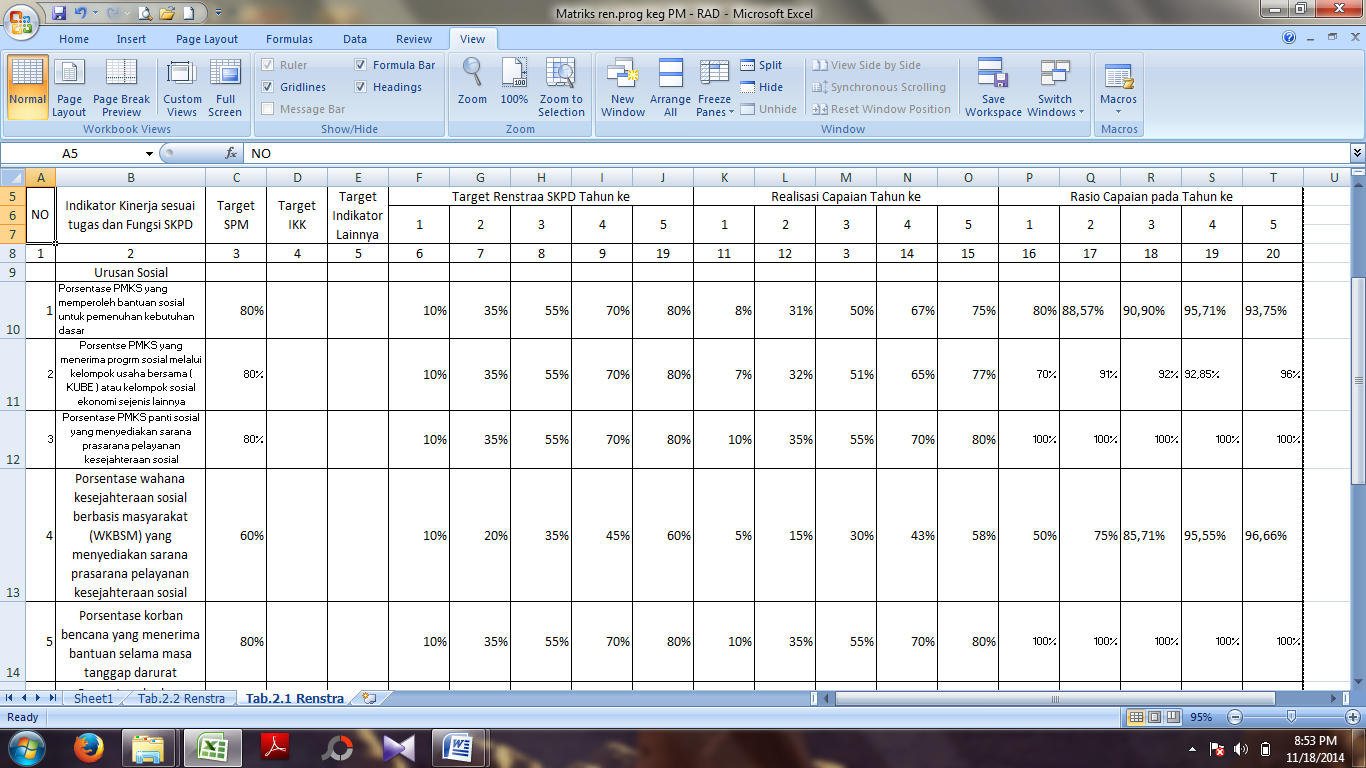 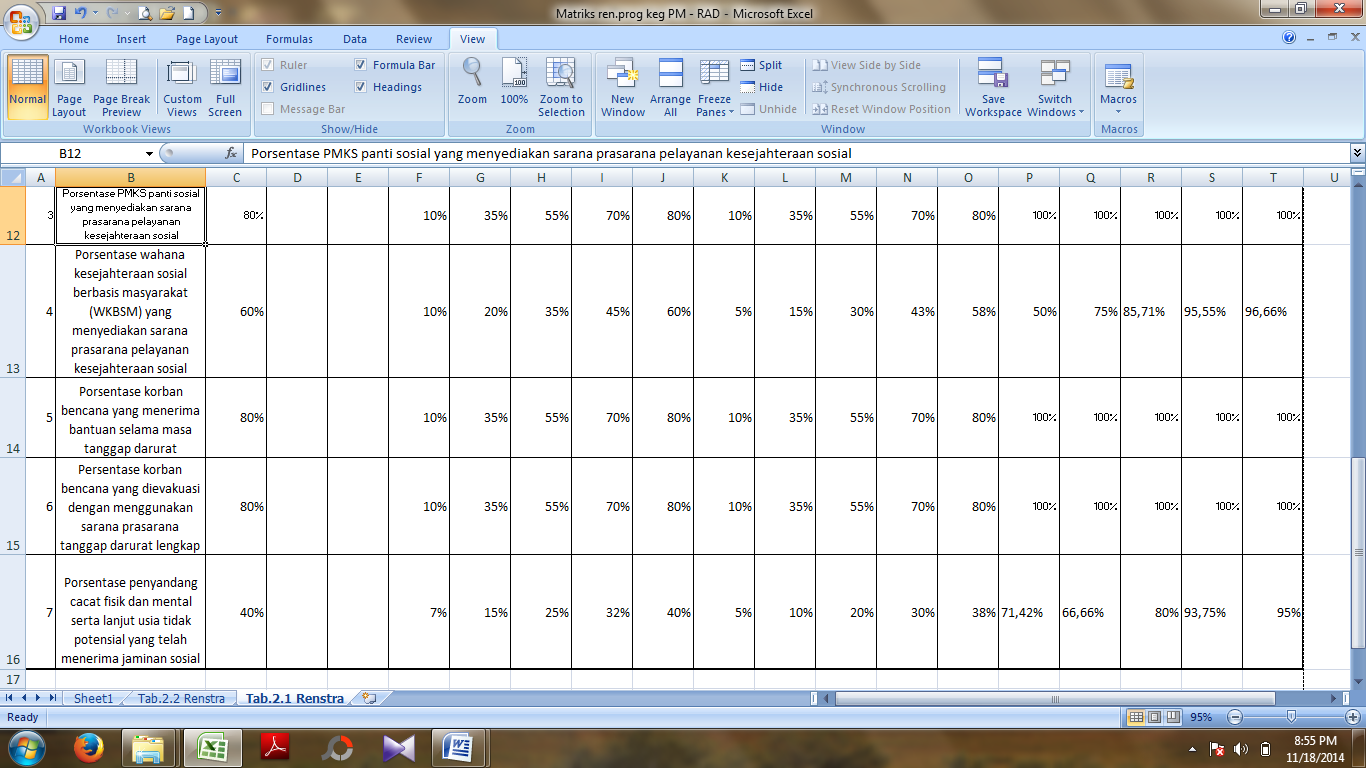 		Dari segi cakupan  pelayanan Kesejahteraan Sosial  yang Berdasarkan tabel 2.2 tersebut diatas jumlah penangaanan PMKS tahun 2009 -2013  masih tergolong belum masksimal.	Salah satu faktor yang mempengaruhi kualitas pelayanan Kesejahteraan Sosial adalah  kemampuan keuangan daerah  dan merupakan faktor yang sangat krusial dalam keberhasilan penyelenggaraan pemerintahan daerah.	Hal tersebut diatas sangat berpengaruh terhadap optimalisasi kualitas pelayanan Kesejahteraan Sosial. Rendahnya kemampuan pemerintah pusat dan daerah serta sumber pembiayaan lainnya dalam merealisasi permohonan bantuan yang diajukan,  berdampak buruk pada terhambatnya pemenuhan kebutuhan operasional  pelayanan yang sangat urgen seperti ketidakmampuan Dinas Sosial untuk menyiapkan bahan kebutuhan PMKS serta pemenuhan sarana / prasarana lainnya. Kondisi tersebut menjadikan posisi Dinas Sosial berada pada titik yang dilematis. Disatu sisi masyarakat  dan pemangku kebijakan selalu  menuntut pelayanan yang terjangkau dan berkualitas  , tapi disisi lain alokasi anggaran dan realisasi bantuan yang diajukan  pihak Dinas Sosial masih rendah.           Secara umum gambaran kinerja keuangan Dinas Sosial akan disajikan pada tabel berikut:   Tabel 2.2Anggaran dan Realisasi Pendanaan Pelayanan Dinas Sosial  Kabupaten  Enrekang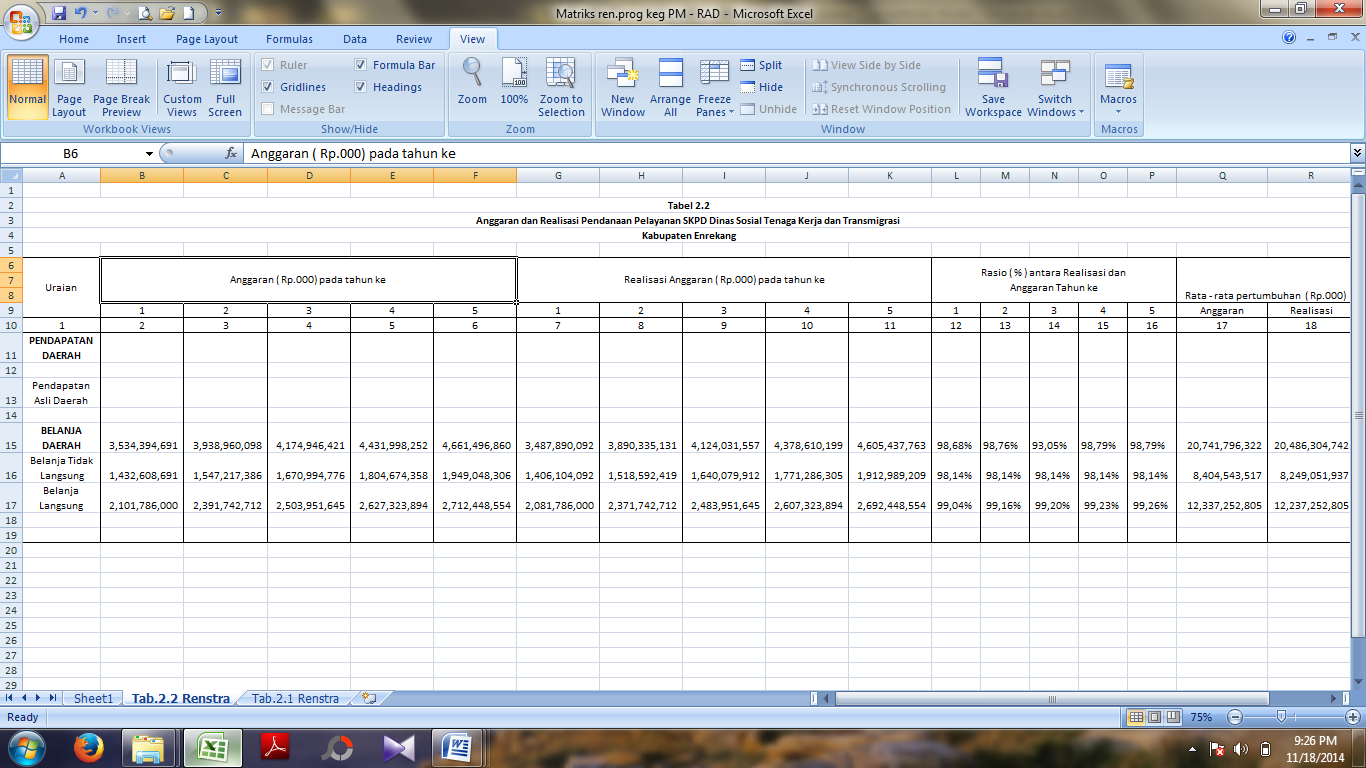 	Kemampua Dinas Sosial Kabupaten Enrekang untuk membiayai kegiatan program dan kegiatan  sangat dipengaruhi oleh kemampuan keuangan daerah sebagai daerah otonom. Berkaitan dengan hal ini, maka kapasitas fiskal Kabupaten Enrekang akan sangat menentukan keberhasilan.	Tabel 2.2 tersebut diatas juga menggambarkan bahwa pertumbuhan   rata rata belanja tidak langsung pada lima tahun terakhir mengalami peningkatan sebesar Rp.  76,161,343. Hal ini disebabkan adanya kenaikan gaji PNS setiap tahun dan bertambahnya jumlah PNS di Dinas Sosial.	Pada belanja langsung justru terjadi penurunan alokasi anggaran    dari tahun 2009 s.d 2013. Hal ini sangat berpengaruh terhadap program dan kegiatan dimana pada tahun 2009 s/d Nopember 2011 Dinas sosial masih bergabung dengan Kependudukan dan Catatan Sipil dimana anggaran pada tahun 2011 sebesar Rp. 1.604.378.000,-sedangkan anggaran pada tahun 2013 sebanyak Rp. 1.200.000.000,- kualitas pelayanan di Dinas Sosial mengingat kebutuhan pembiayaan  operasional justru semakin meningkat setiap tahun. Dampak dari adanya penurunan tersebut adalah kualitas pelayanan di Dinas Sosial tidak maksimal yang ditandai dengan terbatasnya stok bantuan dan rendahnya biaya operasional rutin lainnya seperti biaya pemeliharaan sarana dan prasarana Dinas Sosial.Tantangan dan Peluang Pengembangan Pelayanan OPD	Saat ini Dinas Sosial dihadapkan pada tuntutan peningkatan pelayanan publik  pada pelayanan kesejahteraan Sosial di Indonesia, hal ini menjadikan Dinas Sosial sebagai bagian dari institusi publik yang memberikan pelayanan. Kesejahteraan Sosial langsung kepada masyarakat untuk lebih professional dan terbuka menghadapi globalisasi.	Selain itu pentingnya peningkatan atas kualitas pelayanan, Kesejahteraan Sosial para staf dan pendukungnya serta infrastruktur Dinsosnakertrans itu sendiri. Dinas Sosial juga harus memiliki jiwa “sosial” yang handal dalam memajukan  pelayanan kesejahteraan social tenaga kerja dan trasnmigrasi pada masing-masing tempat dimana staf bekerja.Dengan demikian, kedepan Dinas Sosial dituntut untuk memberikan perhatian yang cukup serirus terhadap prinsip equiti, efesiensi, efektivitas, kualitas pelayanan dan kepuasaan pelayanan baik internal maupun eksternal.Analisis  Renstra Kementerian/Lembaga (K/L) dan Renstra OPD	Analisis Renstra K/L dan OPD Provinsi (yang masih berlaku) perlu dilakukan untuk menilai keserasian, keterpaduan, sinkronisasi, dan sinergitas pencapaian sasaran pelaksanaan Renstra OPD kabupaten/kota terhadap sasaran Renstra K/L dan Renstra OPD Provinsi sesuai dengan urusan yang menjadi kewenangan sesuai dengan tugas dan fungsi Dinas sosial. 	Sebagai perbandingan maka akan dilakukan review antara indikator kinerja dan capaian sasaran  Renstra serta sasaran renstra Dinas Sosial Provinsi dan Renstra K/L sebagaimana akan disajikan dalam tebel berikut :Tabel 2.3Komparasi Capaian Sasaran Renstra SKPD Kabupaten/kotaterhadap Sasaran Renstra Provinsi dan Renstra K/L	Tabel tersebut diatas menggambarkan bahwa indikator  pelaksanaan Renstra SKPD Dinas Sosial pada indikator jumlah Pelayanan Kesejahteraan Sosial dan cakupan pelayanan Kesejahteraan Sosial   belum mencapai sasaran dan   berkontribusi terhadap pencapaian sasaran Renstra SKPD provinsi dan Renstra K/L. Namun masih ada indikator yang belum mencapai  sasaran yaitu alokasi pembiayaan pelayanan Kesejahteraan Sosial Penerapan SPM disemua Pelayanan Dinsosnakertrans (40-80%) standarisasi sarana dan prasarana (60%), tingkat kompetensi aparatur sesuai tupoksi (75%) .		 Kondisi tersebut akan menjadi perhatian pihak Dinas Sosial dalam pemenuhan kebutuhan pelayanan. Kondisi tersebut juga perlu menjadi bahan masukan kepada  Dinas Sosial dan pemerintah daerah agar lebih mengoptimalkan lagi upaya penanganan PMKS dan pengurangan pengangguran.   Pembangunan kualitas sumber daya manusia harus dilakukan secara konprehensif, sehingga terjadi suatu sinergi antara pembangunan ekonomi, pendidikan dan kesehatan dalam penanganan PMKS. Oleh karena itu pembangunan kesosnakertrans merupakan agenda wajib dalam rangka meningkatkan kualitas sumber daya manusia.Kondisi yang ingin dicapai dan proyeksi kedepan dalam bidang kesosnakertrans khususnya di Dinas Sosial  adalah :Meningkatnya kualitas dan akses  pelayanan Kesos kepada publik  melalui  Bantuan dan  jaminan kesosnakertrans  yang optimal. Meningkatnya fungsi Staf, TKSK,PSM,TAGANA dan TKS  melalui pemenuhan peningkatan kualitas pelayanan, pengelolaan managemen dan SDM, pemenuhan  sarana, prasarana, Pelayanan Kesejahteraan Sosial.BAB IIIISU-ISU  STRATEGIS  BERDASARKAN TUGAS DAN FUNGSI		Analisis isu-isu strategis merupakan bagian penting dan sangat menentukan dalam proses penyusunan rencana strategis untuk melengkapi tahapan-tahapan yang telah dilakukan sebelumnya. Identifikasi isu yang tepat dan bersifat strategis meningkatkan akseptabilitas prioritas pelayanan Kesos di Dinas Sosial, dapat dioperasionalkan dan secara moral serta etika birokratis dapat dipertanggungjawabkan.		Perencanaan strategis antara lain dimaksudkan agar layanan Dinas Sosial senantiasa mampu menyelaraskan diri dengan lingkungan dan aspirasi pengguna layanan. Oleh karena itu, perhatian kepada mandat dari masyarakat dan lingkungan eksternalnya merupakan perencanaan dari luar ke dalam  yang tidak boleh diabaikan.  		Isu-isu strategis berdasarkan tugas dan fungsi  Dinas sosial adalah kondisi atau hal yang harus diperhatikan atau dikedepankan dalam perencanaan pembangunan karena dampaknya yang signifikan bagi Dinas Sosial dimasa datang. Suatu kondisi/kejadian yang menjadi isu trategis adalah keadaan yang apabila tidak diantisipasi, akan menimbulkan kerugian yang lebih besar atau sebaliknya, dalam hal tidak dimanfaatkan, akan menghilangkan peluang untuk meningkatkan layanan kepada masyarakat dalam jangka panjang.		Suatu isu strategis bagi Dinas Sosial diperoleh baik berasal dari analisis internal berupa identifikasi permasalahan pembangunan maupun analisis eksternal berupa kondisi yang menciptakan peluang dan ancaman bagi Dinas Sosial di masa lima tahun mendatang.Identifikasi Permasalahan Berdasarkan Tugas dan Fungsi Pelayanan OPD 		Sasaran pokok sebagaimana diamanatkan dalam RPJMD Kabupaten Enrekang Tahun 2014-2018 dijabarkan dalam program pembangunan daerah sesuai dengan arah kebijakan pembangunan daerah periode 5 (lima) tahun berkenaan. Suatu program dan kegiatan SKPD harus menjabarkan dengan baik sasaran-sasaran pokok sebagaimana diamanatkan dalam RPJMD dan tujuan dan sasaran dari visi dan misi rencana pembangunan 5 (lima) tahun. Untuk itu, diperlukan identifikasi berbagai permasalahan berdasarkan tugas dan fungsi pelayanan Dinas Sosial untuk menjabarkan pencapaian sasaran pokok sebagaimana diamanatkan  dalam  mencapai tujuan dan sasaran RPJMD.		Beberapa permasalahan pelayanan yang berkaitan dengan upaya mewujudkan sasaran-sasaran pokok Rencana Strategis OPD   pada periode pelaksanaan Tahun  2014-2018, diuraikan sebagai berikut:Masih tingginya penyandang masalah kesejhteraan sosiaal (PMKS)Penanganan penyandang masalah kesejahteraan sosial belum maksimalBelum optimalnya peran kelembagaan-kelembagaan sosial di masyarakat ( Karang Taruna, TKSK dan PSM	Hasil Identifikasi permasalahan berdasarkan tugas pokok dan fungsi OPD Dinas Sosial selengkapnya  akan diuraikan dalam bentuk tabel berikut:Tabel 3.1Identifikasi Permasalahan Berdasarkan Tugas dan Fungsi Dinas Sosial Kabupaten EnrekangTelaahan Visi, Misi, dan Program Kepala Daerah dan Wakil Kepala Daerah Terpilih	Menelaah visi, misi, dan program kepala daerah dan wakil kepala daerah terpilih ditujukan untuk memahami arah pembangunan yang akan dilaksanakan selama kepemimpinan kepala daerah dan wakil kepala daerah terpilih dan untuk mengidentifikasi faktor-faktor penghambat dan pendorong pelayanan OPD Dinas Sosial yang dapat mempengaruhi pencapaian visi dan misi kepala daerah dan wakil kepala daerah yang akan disajikan dalam  tabel 3.1 berikut:		 Penetapan  rencana strategis Dinas Sosial tahun    mendatang masih terkait dengan tingkat pencapaian 5  tahun sebelumnya termasuk dalam program kegiatan serta dinamika perkembangan baik internal maupun eksternal sehingga akan sangat berperan dalam penyusunan rencana strategis lima  tahun  mendatang yang diidentifikasi dan dianalisis  sebagai berikut : Telaahan Renstra K/L dan Propinsi	Kondisi Regional sebagian adalah cermin dari kondisi lokal yang memiliki kesamaan kasus dan masalah. Isu strategis dalam pembangunan kesos Provinsi Sulawesi Selatan sebagaimana tertuang dalam RPJMD Sulawesi Selatan periode 2013-2018 masih terkait dengan Program Kesosnakertrans. 		Isu-isu strategis lain baik skala Insternasional dan nasional yang berhubungan atau mempengaruhi SKPD Dinas Sosial dari faktor-faktor eksternal lainnya adalah:Ancaman Globalisasi penyelenggara pelayanan kesosnakertrans. ini  sebagai dampak inplementasi pasar bebas (AFTA) tahun 2015, sehingga dibutuhkan kualitas tenaga peksos dan penunjang lainnya yang mampu  unggul dan berdaya saing. Kekalahan daya saing akan berakibat pada penurunan  kepercayaan dan kepuasan masyarakat.  Komitmen internasional diantaranya adalah Millenium Development Goals (MDG’s) tkondisi regional yang memiliki kesamaan kasus dan masalah. Isu strategis dalam pembangunan Provinsi Sulawesi Selatan sebagaimana tertuang dalam RPJMD Sulawesi Selatan periode 2013-2018 yang diuraikan per-urusan pemerintahan daerah, dapat dikonkritkan menjadi issu strategis Regional Sulawesi Selatan.Telaahan Rencana Tata Ruang Wilayah dan Kajian Lingkungan Strategis	Telaahan rencana tata ruang wilayah ditujukan untuk mengidentifikasi implikasi rencana struktur dan pola ruang terhadap kebutuhan pelayanan SKPD. Sehubungan dengan belum adanya Perda tentang Rencana Tata Ruang dan Kajian Lingkungan Strategis, maka telaahan pada sub Bab ini tidak dilakukan.Analisa Faktor Internal dan Eksternal dan  Penentuan Isu 	Isu 	Strategis3.5.1. Analisa Faktor Internal dan EksternLingkungan InternalKekuatan (Strengh)Adanya keinginan di dalam penaganganan pelayanan Kesos bekerja sama dengan  masyarakat (demand) yang cukup tinggi. Sarana dan prasarana Fisik  yang cukup memadaiPemanfaatan   tenaga  ( Peksos, kontrak, TKS dan Orsos ) dalam mendukung pelayanan KesosTingginya Komitmen pimpinan dan pemda dalam peningkatan kualitas  pelayanan Kesos dan peningkatan kualitas SDM di  DinsosAdanya Standar Pelayanan Minimal di DinsosKelemahan (weakness)Kualitas pelayanan Kesos belum  maksimal Pemanfaatan, pengelolaan dan ketersediaan sarana dan prasaranaTerbatasnya tenaga Pekerja sosial dan SDM belum optimalPenerapan SPM belum optimalLingkungan EksternalPeluang (Opportunity)Berbagai Potensi Sumber Kesejahteraan Sosial (PSKS) seperti Organisasi social, Organisasi Profesi/LSM, TKSK, Dunia Usaha, Sumer daya alam, Sumber Daya Manusia, Nilai Budaya yang masih kental dalam masyarakat.Adanya dukungan dana APBD, APBD I dan APBN  untuk bantuan PMKS, dan pemeliharaan   sarana dan prasarana Dinsos,Kerjasama lintas sektoral dan lintas Kabupaten cukup baikTantangan/ Ancaman  (Threat)Besarnya permasalahan Kesejahteraan social seperti : Kemiskinan, Keterlantaran, Kecacatan, Keterpencilan, Ketunaan social dan Penyimpangan Perilaku dan Korban bencana, Korban Tindak Kekerasan, Eksploitasi dan Diskriminasi.Ilmu Pengetahuan dan Tehnologi (Iptek, Globalisasi dan arus reffrasi yang berdampak terhadap munculnya permasalahan baru seperti Kenakalan, Narkoba, HIV/AIDS dan pergeseran nilai-nilai masyarakat.  Kecenderungan Pemerintah daerah lebih memprioritaskan pembangunan fisik ketimbang pembangunan non fisik seperti penanganan Penyandang Masalah Sosial. Potensi Sumber Kesejahteraan sosial (PSKS) belum diberdayakan secara makssimal dalam penanganan Penyandang Masalah Kesejahteraan social.Propesionalisme penanganan Permasalahan Kesejahteraan sosial belum MaksimalTuntutan dan keluhan masyarakat terhadap pemenuhan sarana dan kualitas pelayanan kesos  semakin tinggi.		 		Dengan melihat hasil kesimpulan analisa internal dan eksternal diatas diperoleh posisi Dinas social berada di kuadran 1 (strategi pertumbuhan) menunjukkan bahwa peluang untuk tumbuh sangat besar, kekuatan yang dimiliki cukup kuat dalam rangka untuk menangkap peluang yang ada.			Mengingat Dinsos memiliki posisi strategis dalam menjalankan misi Sosialnakertrans maka perlu dilakukan perbaikan-perbaikan yang terus menerus menyangkut pelayanan Kesos. sumber daya yang efektif dan efisien yang akan diuraikan lebih lanjut pada perumusan Strategi .3.5.1. Penentuan Isu Isu StrategisDari analisis perkembangan dan masalah pembangunan kesehatan di Indonesia khususnya di Kabupaten Enrekang serta  mencermati hasil identifikasi  lingkungan internal dan eksternal  diatas  maka  dapat diidentifikasi isu-isu strategis Dinas Sosial Kabupaten Enrekang. Perlu dijelaskan bahwa pemilihan isu strategis mempertimbangkan beberapa hal, yakni:Merupakan urusan, tugas dan tanggung jawab Dinas social;Besarnya dampak yang ditimbulkan terhadap publik;Tingkat kemungkinan/kemudahan penanganan;Memiliki pengaruh yang besar/signifikan terhadap pencapaian sasaran pembangunan Kesos;Memiliki daya ungkit terhadap peningkatan pelayanan di Dinas Sosial;Kebijakan/Janji politik Kepala Daerah yang harus diwujudkan.Isu Strategis yang menjadi prioritas Dinas social Kabupaten Enrekang untuk ditangani dalam kurun waktu 2014-2018 adalah sebagai berikut :Pemberdayaan social dalam rangka meningkatkan kualitas hidup penyandang masalah kesejahteraan social yang sedang dan akan dihadapi dalam jangka waktu 2014-2018 sebagai berikut :KemiskinnKeterlantaranKecacatanKeterpencilanKetunaan Sosial dan Penyimpangan perilakuKorban Bencana, Korban Tindak Kekerasan, Eksploitasi dan DiskriminasiPemberdayaan Potensi Sumber Kesejahteraan Sosial (PSKS) dalam bentuk penguatan kelembagaan/penguatan kemampuan manajemen bagi Organisasi Social,LSM ,Organissi profesi dan Dunia Usaha yang bergerak dalam bidang usaha-usaha Kesos.Peningkatan sarana dan Prasarana serta pembinaan Panti-Panti Sosial.\BAB IV VISI, MISI, NILAI, TUJUAN, SASARAN,  STRATEGI, & KEBIJAKAN Visi dan Misi SKPD Dinas Sosial 	Berdasarkan Undang-Undang Nomor 25 Tahun 2004 tentang Sistem Perencanaan Pembangunan Nasional dan Peraturan Pemerintah RI Nomor 8 Tahun 2008 tentang Tahapan, Tata Cara Penyusunan, Pengendalian dan Evaluasi Pelaksanaan Rencana Pembangunan Daerah serta Peraturan Menteri Dalam Negeri RI Nomor 54 Tahun 2010 tentang Pelaksanaan Peraturan Pemerintah RI Nomor 8 Tahun 2008 tentang Tahapan, Tatacara Penyusunan, Pengendalian, dan Evaluasi Pelaksanaan Rencana Pembangunan Daerah, Visi adalah rumusan umum mengenai keadaan yang diinginkan pada akhir periode perencanaan.Penyusunan visi OPD Dinas Sosial Tahun 2014-2018 dilakukan dengan memperhatikan visi pembangunan daerah Kabupaten Enrekang   dalam Rencana Pembangunan Jangka Menengah Daerah (RPJMD) Kabupaten Enrekang Tahun 2014-2018 (Peraturan Daerah Kabupaten Enrekang Nomor 07 Tahun 2014), yaitu: ““ Terwujudnya Enrekang  Maju, Aman, Sejahtera (EMAS), menuju Daerah Agropolitan Berwawasan Lingkungan” dengan misi-misi sebagai berikut:Meningkatkan Kualitas dan Ketersediaan Infrastruktur Pelayanan Publik,  Meningkatkan Kualitas SDM yang berdaya saing dan aplikasi  teknologi,  Mewujudkan Tata Kelola Pemerintahan yang baik dan disertai dengan jaminan rasa aman dalam berbagai aktivitas kehidupan masyarakat tanpa Diskriminasi Laki-Laki  Perempuan,  Meningkatkan Perekonomian Daerah dan Pendapatan Masyarakat berbasis Agribisnis dan Agroindustri,  Meningkatkan Pengelolaan Sumberdaya Alam secara Optimal dan Berwawasan Lingkungan 	Sebagai salah satu pelaku pembangunan kesosnakertrans , maka Dinas Sosial harus dengan seksama memperhatikan  agenda pembangunan yang tertuang dalam Misi IV  RPJMD  Kabupaten Enrekang Tahun 2014-2018 yaitu   : Meningkatkan Perekonomian Daerah dan Pendapatan Masyarakat Berbasis Agribisnis dan Agroindustri. Dengan  mempertimbangkan rumusan  isu strategis serta berbagai kecenderungan pembangunan Kesosnakertrans kedepan maka   Visi Dinas Sosial yaitu  :“TERWUJUDNYA PENGENDALIAN PENYANDANG MASALAH KESEJAHTERAAN SOSIAL YANG LEBIH MAPAN SECARA EKONOMI MAUPUN SOSIAL MENUJU ENREKANG MAJU AMAN DAN SEJAHTERA (EMAS)”Untuk memahami secara konsepsional visi tersebut, diuraikan sebagai berikut:Terwujudnya : Suatu tindakan  cita cita yang ingin dicapaiPengendalian Penyandang Masalah Kesejahteraan Sosial ( PMKS ) : tingkat pelayanan kesos yang diselenggarakan untuk dapat membantu PMKS ssuai tingkat permasalahannya dan dapat memenuhi kebutuhan masyarakat.Lebih mapan secara Ekonomi maupun Sosial : PMKS mampu meningkatkan ekonomi maupun sosial melalui infrastruktur dan sumber daya kesos.Dalam Mendukung Kesejahteraan Sosial Masyarakat : tingkat pelayanan kesos yang diselenggarakan untuk dapat membantu PMKS ssuai tingkat permasalahannya dan dapat memenuhi kebutuhan  masyarakat.Menuju Enrekang Maju, Aman dan Sejahtera” : Merupakan Kondisi dimana terjadi peningkatan kualitas Kesos, ketersediaan Infrastruktur dan sumber daya kesos. Pokok Visi tersebut merupakan bagian dari Visi Kepala Daerah  yang tertuang dalam  RPJMD Kabupaten Enrekang Tahun 2014-2018.  	Untuk mewujudkan visi tersebut di atas selanjutnya dirumuskan misi SKPD Dinas sosial Tahun 2014 – 2018 sebagai berikut:MisiUntuk mewujudkan visi yang telah ditetapkan, maka setiap organisasi harus mempunyai misi yang jelas. Pernyataan misi mengidentifikasikan apa, dan untuk siapa organisasi, serta produk maupun jasa apa yang dihasilkan. Berdasarkan tugas pokok dan fungsi Dinas Sosial  Kabupaten Enrekang, maka dirumuskan Misi Dinas Sosial  Kabupaten Enrekang sebagai berikut :Meningkatkan Kesejahteraan Masyarakat melalui upaya sumber daya Rehabilitasi Sosial, Perlindungan Sosial dan Jaminan Sosial.Pengembangan Jejaring dan Pencitraan Sosial melalui Pemberdayaan kelembagaan dan Peningkatan Potensi Sumberdaya Kesehjateraan Sosial.Mengaktualisasikan Rasa Kebangsaan dan Nasionalisme Melalui Penanaman Nilai-Nilai Keperintisan, Kepahlawanan, Kejuangan dan Kesetiakawanan Sosial Meningkatkan partisipasi peran serta masyarakat melalui Pemberdayan Dan Perlindungan Penyandang Masalah Kesejahteraan Sosial.	Setiap misi ini mempunyai keterkaitan dengan pokok-pokok visi. Gambaran keterkaitan pokok-pokok visi dengan pokok-pokok misi tersebut dapat dilihat pada Tabel. 4.1Tabel. 4.1.Keterkaitan Pokok-Pokok Visi, Misi dan Penjelasan Misi RenstraTujuan dan Sasaran Jangka Menengah Dinas sosial Tenaga Kerja dan Transmigrasi		Untuk  mencapai  Visi  Dinas sosial  dirumuskan  tujuan dan sasaran   strategis  yang  lebih konkrit, tajam dan terukur berupa sasaran strategis (Strategic Objective) dalam kurun waktu  tahun 2014 – 2018. Tujuan dan Sasaran strategis tersebut diuraikan sebagai berikut:Tujuan dan Sasaran pada Misi I (Meningkatkan Kesejahteraan Masyarakat melalui upaya sumber daya Rehabilitasi Sosial, Perlindungan Sosial dan Jaminan Sosial) (M1) adalah :Tujuan dan Sasaran Pada Misi 2 (Pengembangn jejaring dan Pencitraan Social melalui  Pemberdayaan Kelembagaan dan Peningkatan Potensi Sumer Daya Kesejahteraan sosal) (M2) adalah :3.	Tujuan dan Sasaran Pada Misi 3 (Mengaktualisasikan Rasa Kebangsaan dan Nasionalisme Melalui Penanaman Nilai-Nilai Keperintisan, Kepahlawanan, Kejuangan dan Kesetiakawanan Sosial)  (M3)4.Tujuan dan Sasaran Pada Misi 4 (Meningkatkan Partisipasi peran serta masyarakat melalui Pemberdayaan dan Perlindungan Penyandang Masalah Kesejahteraan Sosial PMKS)  (M4) adalah :Strategi dan Kebijakan4.3.1 Strategi		Strategi dan arah kebijakan  merupakan langkah-langkah untuk mencapai tujuan dan sasaran pembangunan jangka menengah sebagai dasar perumusan program yang menjadi kewenangan Dinas Sosial.		Rumusan strategi merupakan pernyataan yang menjelaskan bagaimana sasaran akan dicapai. Strategi merupakan langkah-langkah yang berisikan program-program indikatif untuk mewujudkan visi dan misi. Strategi tersebut selanjutnya diperjelas dengan serangkaian arah kebijakan. Penetapan strategi dilakukan untuk menjawab cara pencapaian sasaran-sasaran pembangunan dan jangka waktu pencapaian sasaran-sasaran tersebut. Sebuah strategi dapat dilakukan untuk menjawab satu sasaran pembangunan ataupun lebih dari satu sasaran pembangunan, dengan mempertimbangkan aspek efektifitas dan efisiensi pencapaian target sasaran.Berdasarkan pemahaman demikian, strategi pembangunan RPJMD Kabupaten Enrekang Tahun 2014-2018 dapat dilihat pada Tabel 5.1.Tabel 5.1.Strategi dari Tujuan,  dan Sasaran berdasar Misi4.3.2. KebijakanMeningkatkan peran dan fungsi kelembagaan sebagai upaya penguatan dengan melibatkan potensi masyarakat termasuk dunia usahaMeningkatkan fungsi-fungsi jejaring melalui peningkatan kesejahteraan msosial khususnya PMKS.Fasilitasi dan sosialisasi jiwa dan semangat kebangsaan keberbagai komponen dan unsur kelembagaan masyarakat.Meningkatkan pemahaman pada OPD lingkup dinsos untuk melaksanakan pemberdayaan perempuan dan anak. BAB VRENCANA PROGRAM, KEGIATAN,INDIKATOR SASARAN DAN PENDANAAN INDIKATIF DINAS SOSIAL KABUPATEN ENREKANGPROGRAM		Program adalah instrumen kebijakan yang berisi satu atau lebih kegiatan yang dilaksanakan oleh Dinas Sosial sebagai wujud pengimplementasian strategi dan kebijakan, untuk mencapai tujuan dan sasaran. Sedangkan Indikasi Kegiatan adalah bagian dari program, dan terdiri dari sekumpulan tindakan pengerahan sumberdaya, baik yang berupa personil (SDM), barang modal termasuk peralatan dan teknologi, dana, atau kombinasi dari beberapa atau kesemua jenis sumberdaya tersebut sebagai masukan (input) untuk menghasilkan keluaran (output) dalam bentuk barang/jasa. Pengertian ‘bersifat indikatif' dalam Undang - Undang Nomor 25 Tahun 2004 adalah bahwa informasi, baik tentang sumber daya yang diperlukan maupun keluaran dan dampak yang tercantum di dalam dokumen rencana (termasuk rumusan kegiatan), hanya merupakan indikasi yang hendak dicapai dan tidak kaku. Berdasarkan program yang telah ditetapkan, maka indikasi kegiatannya Dinas Sosial Provinsi Sulawesi Selatan yang akan dilaksanakan setiap tahun selama kurun waktu tahun 2014 – 2018 mencakup 17 (tujuh belas) Program dan 115 (Seratus lima belas) kegiatan, meliputi:Program dan KegiatanProgram Pemberdayaan Fakir miskin dan Komunitas Adat TerpencilProgram Pelayanan dan Rehabilitasi Kesejahteraan SosialPembinaan Anak TerlantarProgram Pembinaan para penyandang cacat dan traumaProgram Pembinaan Panti Asuhan/jompoProgram Pembinaan eks.penyandang penyakit sosial (eks.narapidana, narkoba dan penyakit sosial lainnya)Program Pemberdayaan kelembagaan kesejahteraan SosialProgram Bantuan dan jaminan kesejahteraan sosialProgram Pembinaan sumbangan dan pengawasan kegiatan sosialProgram Pengembangan dan wawasan kebangsaanProgram Peningkatan dan pengembangan fasilitasProgram Pelayanan Administrasi PerkantoranProgram Peningkatan sarana dan prasarana aparaturProgram Peningkatan Disiplin AparaturProgram Peningkatan Kapasilitas Sumber Daya AparaturProgram Peningkatan Pengembangan Sistem Pelaporan CapaianProgram Sinkronisasi Perencanaan dan Penganggaran SKPDB.KegiatanProgram Pemberdayaan Fakir miskin dan Komunitas Adat TerpencilPeningkatan kemampuan (Capasity Buikling) petugas dan pendamping sosial pemberdayaan fakir miskin, KAT dan penyandang maslah kesjahteraan sosial (PMKS) lainnyaPelatihan keterampilan berusaha bagi keluarga miskinPelatihan keterampilan bagi penyandang masalah kesejahteraan sosialPendampingan dan monitoring Pemberdaya kel. Fakir Miskin/ Pemberian bantuan kelompok usaha mersama (KUBE) rumah tanga miskin ( RTM)Pendampingan dan monitoring KUBE Penumbuhan dan pengembangan Perkotaan dan PerdesaanPendampingan dan monitoring kelompok usaha bersama (KUBE) Bantuan langsung Pemberdayaan sosial ( BLPS )Pendampingan dan monitoring Pemberdayaan Komunitas Adat Terpencil ( KAT )Pembinaan dlm rangka Peningkatan Kesejahteraan keluarga muda mandiri (KMM) penyandang cacat (PACA)  &  penyandang masalah keaejahteraan sosial (PMKS)  lainnyaBantuan Pemberdaya kel. Fakir Miskin/ Pemberian bantuan kelompok usaha bersama (KUBE) rumah tangga miskin ( RTM)Bantuan kelompok usaha bersama (KUBE) Penumbuhan dan pengembangan Perkotaan dan PerdesaanBantuan jaminan hidup kepada warga komunitas adat terencil  KAT DI Desa Bulo Kec. BunginPenjajakan lokasi Komunitas Adat TerpencilBantuan Raskin bagi Keluarga miskinProgram Pelayanan dan Rehabilitasi Kesejahteraan SosialPelaksanaan KIE konseling dan kampanye sosial bagi penyandang masalah kesjahteraan sosial (PMKS)Penyusunan kebijakan pelayanan rehabilitasi sosial bagi penyandang masalah kesejahteraan sosialKoordinasi rumusan kebijakan dan sinkronisasi pelaksanaan upaya-upaya penanggulangan kemiskinan dan penurunan kesenjanganKoordinasi rumusan kebijakan dan sinkronisasi pelaksanaan upaya-upaya penanggulangan kemiskinan dan penurunan kesenjanganRehabilitasi Rumah Tidak Layak HuniPendampingan Rehabilitasi Rumah Tidak Layak HuniBantuan BBR bagi korban bencana AlamBantuan BBR bagi korban bencana SosialProgram Pembinaan Anak TerlantarKoordinasi Pembinaan dan perlindungan sosial anakPenyusunan data dan analisis permasalahan anak terlantarPelatihan keterampilan dan praktek belajar kerja bagi anak terlantarPeningkatan keterampilan tenaga pembinaan anak terlantarKoordinasi perlindungan dan rehabilitasi sosial anak yang berhadapan dengan hukumProgram Pembinaan para penyandang cacat dan traumaPenyusunan data dan analisis permasalahan penyandang cacat dan trumaPeningkatan keterampilan tenaga pelatihan dan pendidikBantuan jaminan hidup bagi cacat permanenPendampingan dan monitoring bagi Cacat PermanenPendidikan dan pelatihan keterampilan bagi penyandang  cacat /disabilitasPembinaan rehab. sosial korban penyalahgunaan HIV/AIDS dan NAPZA (sosialisasi)Pengadaan alat keterampilan elektronik PACAPembinaan kelompok usaha persama (KUBE) PACABantuan pengadaan kaki palsu bagi penyandang cacat10	Pendayagunaan para penyandang cacat dan traumaProgram Pembinaan Panti Asuhan/jompoPendidikan dan pelatihan  bagi penghuni Panti Asuhan/JompoPeningkatan keterampilan tenaga pelatih dan pendidik Panti AsuhanKoordinasi dan monitoring pemenuhan hak kebutuhan dasar Panti SosialMonitoring , evaluasi dan pelaporanProgram Pembinaan eks.penyandang penyakit sosial (eks.narapidana, narkoba dan penyakit sosial lainnya)Pendidikan dan pelatihan keterampilan berusaha bagi eks penyandang penyakit sosialPemantauan kemajuan perubahan sikap mental eks penyandang penyakit sosialPemberdayaan eks penyandang penyakit sosialProgram Pemberdayaan kelembagaan kesejahteraan SosialPeningkatan peran aktif masyarakat  dan dunia usahaPeningkatan jejaring kerjasama pelaku-pelaku usaha kesejahteraan sosial masyarakatPeningkatan kualitas SDM kelembagaan kesejahteraan sosialKoordinasi dan pembinaan Karang TarunaKemah bakti Karang TarunaPeningkatan SDM karang taruna, TKSK dan PSMPembentukan pengurus karang taruna kecamatanMonitoring dan pembinaan warga di lokasi lomba desa dan P2WKSSProgram Bantuan dan jaminan kesejahteraan sosialBantuan Logistik Pemulihan Sosial untuk korban bencanaPendampingan Bantuan Logistik Pemulihan Sosial untuk korban bencana alam dan bencana sosialBantuan program keserasian sosiaPendampingan Program Keserasian SosialBantuan Program Keluarga HarapanPendampingan dan monitoring Pemberdayaan Program Keluarga HarapanPenyiapan tambahan lokasi kampung siaga bencana di kecamatanPengadaan sarana dan prasarana korban bencana (handy talky)Insentif anggota Tenaga kerja sosial kecamtan (TKSK), Pekerja sosial masyarakat (PSM) dan Taruna siaga bencana (TAGANA)Bantuan jaminan hidup bagi Lanjut UsiaPendampingan Jaminan Sosial Lanjut UsiaPemberdayaan korban bencana ( pelatihan Staf Dissos dan masyarkat )Program Pembinaan sumbangan dan pengawasan kegiatan sosialKoordinasi dan pengawasan kegiatan sosial pemberian sumbangan serta undian berhadiahPengendalian dan pengawasan Lembaga Pelaksanaan askesosSosialisasi berbagai peraturan perundang -undangan pemberiaan sumbangan serta undian berhadiaMonitoring, evaluasi dan pelaporanProgram Pengembangan dan wawasan kebangsaanKoordinasi dan fasilitasi Hari-Hari Nasional serta pemeliharaan TMP dan TMBPembutan pagar TMB MaroanginKoordinasi dan fasilitasi bingkisan kepada keluarga Pahlawan, Veteran dan perintis KemerdekaanPembuatan jalan utama dan jalan setapak TMB MroanginPembangunan tembok abadi dan tugu TMP MaspulPeringatan hari kesetiakawanan sosial Nasional ( HKSN )Pembangunan rumah persemayaman dan rumah jaga TMP MaspulPembangunan pintu gebang utama dan pagar TMB MaroanginProgram Peningkatan dan pengembangan fasilitasPembuatan sarana Ibada (Mushallah) kebun raya EnrekangMonitoring dan evaluasi pembuatan sarana IbadahProgram Peningkatan Partisifasi Masyarakat dalam membangun    desa    Monitoring dan Pembinaan warga di lokasi lomba desa dan P2WKSS  Program Pelayanan Administrasi PerkantoranPenyediaan jasa komunikasi sumber daya air dan listrikPenyediaan komponen instalasi listrik penerangan bangunan kantorPenyediaan bahan bacaan dan peraturan perundang-undanganRapat koordinasi dan konsultasi keluar daerahKoordinasi konsolidasi dalam daerah dan peninjauan lapanganPengelolaan administrasi keuangan dan perkantoranPenyediaan ATKPenyediaan peralatan kebersihan dan perlengkapan dapur kantorPenyediaan makanan dan minumanProgram Peningkatan sarana dan prasarana aparaturPembangunan gedung kantor Pengadaan kendaraan dinas/operasionalPengadaan peralatan gedung kantorPengadaan perlengkapan gedung kantorPengadaan meubilerPemeliharaan rutin/berkala gedung kantorPemeliharaan rutin/berkala kendaraan dinas/operasionalPemeliharaan rutin/berkala serta koordinasi pendayagunaan kendaraan	dinas/operasional	 Lembaga	konsulatasi Kesejhteraan Keluarga ( LKS )Pemeliharan rutin/berkala peralatan gedung kantorPemeliharaan rutin/berkala perlengkapan kantorPemeliharaan rutin /berkala meubilerProgram Peningkatan Disiplin AparaturPengadaan pakaian KORPRI dan pasangannyaPengadaan pakaian Dinas beserta perlengkapannya ( PSH)Pengadaan baju batik dan pasangannyaPengadaan pakaian olah ragaProgram Peningkatan Kapasilitas Sumber Daya AparaturPendidikan dan pelatihan tehnis tugas dan fungsi bagi PNSProgram Peningkatan Pengembangan Sistem Pelaporan Capaian Kinerja dan keuanganPenyusunan laopran catatan kinerja dan ikhtisiar realisasi  kinerja SKPDPenyusunan pelaporan keuangan bulan,triwulan, semesteran dan akhir tahunPenyusunan pelaporan keuangan akhir tahunPenyusunan laporan realisasi fisik dan keuanganlaporan Penyelenggaraan Pemerintah Daerah (LPPD)Penyusunan laporan standar pelayanan minimal (SPM)Program Sinkronisasi Perencanaan dan Penganggaran SKPDPenyusunan RKA-SKPDPenyusunan DPA-SKPDPenyusunan RenstraPenyusunan Rencana kerja ( RENJA )Penyusunan RPJMDPenyusunan profil dan data base DSTTMonitoring evaluasi dan pelaporan progrm kegiatan		Adapun rincian rencana program dan kegiatan, indikator knerja, kelompok sasaran, dan pendanaan indikatif akan disajikan dalam Tabel 5.1 berikut ini : BAB VIINDIKATOR KINERJA SKPD YANG MENGACU PADATUJUAN DAN SASARAN SKPDBAB VIIPENUTUP	Renstra  Dinas Sosial Kab.Enrekang  merupakan penjabaran dari  Renstra dimaksud disusun dan ditetapkan untuk menjawab dan memfokuskan upaya Dinas sosial menghadapi tantangan pembangunan Dinsos  yang semakin kompleks, berlangsung pesat dan tidak menentu.	Penyusunan Renstra Dinas Sosial tahun 2014 – 2018 adalah  membuat suatu dokumen perencanaan pembangunan yang merupakan arahan /strategi pembangunan, sasaran-sasaran strategis yang ingin dicapai selama lima tahun ke depan serta memberikan arahan mengenai kebijakan umum dan program pembangunan daerah selama lima tahun kedepan. Dengan demikian, maka diharapkan  Renstra  ini menjadi landasan maupun pedoman bagi penyusunan rencana kerja tahunan SKPD.	Penyusunan Renstra Dinas Sosial  ini dilakukan sedemikian rupa sehingga hasil pencapaiannya sedapat mungkin dapat diukur dan juga diharapkan akan menjadi  pedoman dalam pelaksanaan  monitoring dan evaluasi kinerja serta penyusunan LAKIP SKPD.							BUPATI ENREKANG							MUSLIMIN BANDOKATA PENGANTAR	Puji dan syukur kita panjatkan kehadirat Tuhan Yang Maha Esa Oleh Karena berkat Ridho–Nya jualah sehingga Rencana Strategis                         ( Renstra ) Tahun 2014-2018 Dinas Sosial Kabupaten Enrekang Tahun 2017 dapat kami susun.	Meskipun Renstra kami telah susun dari berbagai Sumber baik dari acuan kebijaksanaan dan strategi pembangunan Kesejahteraan Sosial, Administrasi  baik tingkat Pusat maupun Tingkat Provinsi Sulawesi Selatan, namun tetap menyesuaikan kebijaksanaan dan Strategi  Pemerintah Kabupaten Enrekang.	Renstra  Dinas Sosial  Kabupaten Enrekang kami telah sadari bahwa masih jauh dari kesempurnaan, untuk itu kritikan dan saran-saran yang sifatnya membangun dari semua pihak sangat kami harapkan untuk penyempurnaan selanjutnya.	Dan kepada semua pihak telah memberikan sumbangsinya baik tenaga, pikiran, dukungan moril maupun Spritual dalam menyusun Renstra ini kami dari seluruh jajaran Dinas Sosial  mengucapkan terima kasih dan penghargaan yang setinggi-tingginya semoga Tuhan yang Maha Esa dapat membalas budi baiknya .							Enrekang,                  2017							Kepala Dinas SosialKab. Enrekang							Drs.YUNUS RAJUDDIN,MM							NIP: 19581231 199203 1 042DAFTAR ISIHalaman JudulKata PengantarDaftar IsiBAB I		PENDAHULUAN1.1.	Latar Belakang							51.2.	Landasan Hukum							61.3.	Maksud dan Tujuan						91.4	Sistimatika Penulisan					        10BAB II	GAMBARAN PELAYANAN DINAS SOSIAL TENAGA KERJA DAN TRANSMIGRASI.Tugas, Fungsi dan Struktur Organisasi		        15Sumber Daya SKPD					        27Kinerja Pelayanan SKPD				        31Tantangan dan Peluang Pengembangan 		        	Pelayanan SKPDBAB III	ISU–ISU STRATEGIS DINAS BERDASARKAN TUGAS DAN FUNGSI.3.1.	Identifikasi Permasalahan Berdasarkan Tugas dan      41Fungsi Pelayanan SKPDTelaahan Visi, Misi dan Program Kepala Daerah	         47 dan Wakil Kepala DaerahTelaahan Renstra K/L dan Renstra Propinsi/Kabupaten/Kota 				         51Telaahan Rencana Tata Ruang Wilayah dan Kajian     51Lingkungan Hidup Strategi Penentuan Isu-isu Strategi				         54BAB IV	 VISI - MISI, TUJUAN DAN SASARAN STARTEGI DAN KEBIJAKANVisi dan Misi Dinas Sosial					 56  Tujuan dan Sasaran Jangka Menengah Dinas sosial    61Strategis dan Kebijakan					         65BAB V	RENCANA PROGRAM DAN KEGIATAN, INDIKATOR	          71KINERJA, KELOMPOK SASARAN DAN PENDANAAN INDIKATIFBAB VI	INDIKATOR KINERJA DINAS SOSIAL TENAGA KERJA           80DAN TRANSMIGRASI	KABUPATEN ENREKANGBAB VII	PENUTUP								         113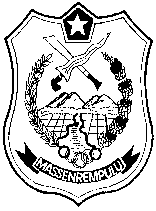 PEMERINTAH KABUPATEN ENREKANGDINAS SOSIAL  Jl. Jenderal Sudirman Nomor      Telp. (0420) -21060 EnrekangRENCANA STRATEGIS (RENSTRA)TAHUN 2014-2018DINAS SOSIAL  KABUPATEN  ENREKANGTahun 2017NOPANGKAT/GOLONGANLAKI – LAKIPEREMPUANJUMLAH12345678910Pembina Utama Muda, IV/cPembina Tk. I,  IV/bPembina,    IV/aPenata Tk.I, III/dPenata, III/cPenata Muda Tk.I, III/bPenata Muda, III/aPengatur, II/dPengatur, II/cPengatur Muda Tk. I, II/bPengatur Muda, II/a2115112--1---151-21---212102141-1-NOPendidikanStrukturalJumlah1.2. 3.4.5.6.Pasca Sarjana (S-2) Sarjana (S-1) Sarjana Muda / (D3) SLTASLTPSD21813--21813--NoJenis BarangJumlahKondisiKondisiKondisiKet.NoJenis BarangJumlahBaikRusak  RinganRusak BeratKet.1234567891011121314151617181920212223242526272829303132333435363738394041424344454647484950515253545556575859606162636465666768697071727374757677Tanah B. KantorBag. KantorPerkampunganTanah Lap. ParkirSepeda Motor AstreaSepeda Motor Suzuki RCSepeda Motor Honda WinSepada Motor Yamaha Jupiter Sepeda Motor Yamaha VegaSepada Motor Soul GT (Matic)Rubber Boat YamahaMeja 1 BiroStavoltAC Split 1 PkBrankasLemari EsTempat Tidur KayuWirelessTabung GasNote BookMeja ½ BiroLaptopHandycamProyektor Ben QMesin Fax PanasonicSepeda Motor Honda RevoLaptop ToshibaSepada Motor Suzuki TitanSepeda Motor Suzuki NEXMesin Ketik BrotherKipas Angin TornadoAC Samsung 1 PkKomputer PCNote Book AcerAC 1 PkKomputerKomputer PC LenovoKomputer ServerLaptop AcerPrinter CanonPrinter Canon 1x6560Meja ½ Biro Volta DOCMeja 1 Biro Jati AsliSepada Motor Yamaha Soul GTLemari Arsip StarFilling KabinetPenunjuk WaktuAC LGMeja PimpinanMeja KerjaMeja Kerja FrontlineKursi Rapat NapollyDispenser MiyakoMesin Pemotong RumputPenyemprot Racun RobotechPrinter Epson L220Almari KayuFilling Kabinet Riel&Rick 2 PintuAlmari TV NapollyAir Conditoner Samsung 1 PkTelevisi Sharp 32 InchMesin Tik OlivettiKursi Staf FronlineRak Buku LHS 6030Kursi Tamu (Sofa Labella)Kursi Kerja Staf ZepelinMeja Komputer HazelKursiTamu Consil689Lemari Arsip GlassFillingMeja DirekturMeja Direktur BesarMeja Biro HS1404Meja RapatKursi Kerja ZuanMeja ½ Biro MC100445695Kursi Direktur Presiden931Rak Buku Boxel1 Unit1 Unit1 Unit1 Unit1 Unit2 Unit2 Unit2 Unit1 Unit3 Unit1 Unit1 Unit1 Unit1 Unit1 Unit1 Unit1 Unit1 Unit1 Unit1 Unit1 Unit1 Unit1 Unit1 Unit1 Unit1 Unit1 Unit1 Unit1 Unit1 Unit1 Unit1 Unit3 Unit1 Unit6 Unit1 Unit2 Unit1 Unit1 Unit1 Unit1 Unit3 Unit1 Unit1 Unit1 Unit1 Unit1 Unit1 Unit1 Unit1 Unit1 Unit1 Unit1 Unit3 Unit3 Unit3 Unit1 Unit1 Unit1 Unit2 Unit8 Unit1 Unit1 Unit42 Unit42 Unit8 Unit2 Unit1 Unit1 Unit4 Unit1 Unit12 Unit12 Unit6 Unit5 UnitBaikBaik Baik Baik Baik Baik Baik Baik Baik Baik Baik Baik Baik Baik Baik Baik Baik Baik Baik Baik Baik Baik Baik Baik Baik Baik Baik Baik Baik Baik Baik Baik Baik Baik Baik Baik Baik Baik Baik Baik Baik Baik Baik Baik Baik Baik Baik Baik Baik Baik Baik Baik Baik Baik Baik Baik Baik Baik Baik Baik Baik Baik Baik Baik Baik Baik Baik Baik Baik Baik Baik Baik Baik Baik Baik Baik BaikRRRR-NoIndikator KinerjaCapaian Sasaran Renstra SKPD Kabupaten/KotaSasaran pada Renstra OPD ProvinsiSasaran pada Renstra K/L(1)(2)(3)(4)(5)1Porsentase Fakir miskin dan Komunitas Adat Terpencil  yang diberdayakan  35 %45 %57 %2 Porsentase PMKS yang mendapat pelayanan/Rehabilitasi kesos 50 %55 %75 %3 Porsentase anak terlantar yang mendapat pembinaan30 %30 %40 %4Porsentase Penyandang cacat yang mendapat program social30 %35 %50 %5Jumlah Panti Asuhan/Panti Jompo yang terbina6 Panti6 Panti6 Panti6Porsentase eks.penyandang masalah social yang mendapat pembinaan kesos40 %30 %20 %7Porsentase Kelembagaan Sosial yang diberdayakan70 %70 %70 %8Porsentase bantuan dan jaminan social55 %45 %70 %9Porsentase pembinaan sumbangaan dan bantuan social30 %0010Porsentase Tenaga kerja yang mendapat pembinaan60 %75 %75 %Aspek KajianCapaian/Kondisi Saat iniStandar yang DigunakanFaktor yang MempengaruhiFaktor yang MempengaruhiPermasalahan Pelayanan SKPDAspek KajianCapaian/Kondisi Saat iniStandar yang DigunakanINTERNAL(KEWENANGAN SKPD)EKSTERNAL(DILUAR KEWENANGAN SKPD)Permasalahan Pelayanan SKPD(1)(2)(3)(4)(5)(6)Kinerja Pelayanan OPD Dinas social Kab.EnrekagIndikator Pelayanan Kesos di Dinsos belum optimalSPM(40-80%)Pelayanan belum optimalKualitas Sarana dan prasarana Dinsos masih rendah Kebutuhan PMKS belum maksimalPenerapan dan evaluasi SPM belum maksimalTuntutan dan keluhan masyarakat terhadap pemenuhan sarana dan kualitas pelayanan kesos  semakin tinggiLetak geografis tidak mendukung pelaksanaan kegiatanPelayanan Kesos belum  maksimal Kajian terhadap Renstra OPD provinsi/kabupaten/kota, Kajian terhadap Renstra K/LPorsentase Penyandang Masalah Kesejahteraan social (PMKS) yang memperoleh bantuan social untuk pemenuhan kebutuhan dasarJumlah PMKS yang memperolah bantuan dlm 1 thn X 100 %Data belum akurat dan belum optimalnya bantuan terhadap PMKS Data yang akurat dan dukungan bantuan dana baik dari APBN, APBD I dan APBD IIMasih tingginya penyandang masalah kesejahteraan social (PMKS)Penanganan penyandang masalah kesejahteraan social belum maksimalKajian terhadap Renstra OPD provinsi/kabupaten/kota, Kajian terhadap Renstra K/LPorsentase Penyandang Masalah Kesejahteraan social (PMKS) yang memperoleh bantuan social untuk pemenuhan kebutuhan dasar Jumlah PMKS dlm 1 thn yang seharusnya memperolah bantuanData belum akurat dan belum optimalnya bantuan terhadap PMKS Data yang akurat dan dukungan bantuan dana baik dari APBN, APBD I dan APBD IIMasih tingginya penyandang masalah kesejahteraan social (PMKS)Penanganan penyandang masalah kesejahteraan social belum maksimalKajian terhadap Renstra OPD provinsi/kabupaten/kota, Kajian terhadap Renstra K/L Porsentase PMKS yang menerima program social melalui kelompok usaha bersama (KUBE) atau kelompok usaha social lainnya Jumlah PMKS yang menerima program social melalui kelompok usaha bersama(KUBE) atau kelompok usaha lainnya bantuan dlm 1 thn X 100 %Data belum akurat dan belum optimalnya bantuan terhadap PMKS Data yang akurat dan dukungan bantuan dana baik dari APBN, APBD I dan APBD IIMasih tingginya penyandang masalah kesejahteraan social (PMKS)Penanganan penyandang masalah kesejahteraan social belum maksimalKajian terhadap Renstra OPD provinsi/kabupaten/kota, Kajian terhadap Renstra K/L Porsentase PMKS yang menerima program social melalui kelompok usaha bersama (KUBE) atau kelompok usaha social lainnya Jumlah PMKS dalam 1 thn yang menerima program social melalui kelompok usaha bersama(KUBE) atau kelompok usaha lainnya bantuan dlm Data belum akurat dan belum optimalnya bantuan terhadap PMKS Data yang akurat dan dukungan bantuan dana baik dari APBN, APBD I dan APBD IIMasih tingginya penyandang masalah kesejahteraan social (PMKS)Penanganan penyandang masalah kesejahteraan social belum maksimalKajian terhadap Renstra OPD provinsi/kabupaten/kota, Kajian terhadap Renstra K/L Persentase korban bencana yang menerima bantuan social selama masa tanggap daruratJml korban bencana dlm 1 thn yang menerima bantuan sosil selama masa tanggap darurat X 100 %Tersedianya baperstok untuk tanggap daruratSarana dan prasarana belum maksimaldukungan bantuan dana baik dari APBN, APBD I dan APBD IIPenanganan penyandang masalah kesejahteraan social belum maksimalKajian terhadap Renstra OPD provinsi/kabupaten/kota, Kajian terhadap Renstra K/L Persentase korban bencana yang menerima bantuan social selama masa tanggap daruratJml korbaan bencana yang seharusnya menerima bantuan social selama masa tanggap daruratTersedianya baperstok untuk tanggap daruratSarana dan prasarana belum maksimaldukungan bantuan dana baik dari APBN, APBD I dan APBD IIPenanganan penyandang masalah kesejahteraan social belum maksimalKajian terhadap Renstra OPD provinsi/kabupaten/kota, Kajian terhadap Renstra K/LPorsentase korban bencana yang dievakuasi dgn menggunakan sarana prasarana tanggap darurat lengkapJumlah korban bencana yang dievkuasi dgn menggunakan sarana prasarana tanggap darurat llengkap x 100 % Sarana prasarana tanggap darurat lengkap belum maksimalSarana dan prasarana belum maksimalDukungan  bantuan dana baik dari APBN, APBD I dan APBD II SPenanganan penyandang masalah kesejahteraan social belum maksimalKajian terhadap Renstra OPD provinsi/kabupaten/kota, Kajian terhadap Renstra K/LPorsentase korban bencana yang dievakuasi dgn menggunakan sarana prasarana tanggap darurat lengkapJumlah korban bencana yang seharusnya dievakuasi dengan menggunakan sarana prasarana ltanggap darurat llengkap Sarana prasarana tanggap darurat lengkap belum maksimalSarana dan prasarana belum maksimalDukungan  bantuan dana baik dari APBN, APBD I dan APBD II SPenanganan penyandang masalah kesejahteraan social belum maksimalKajian terhadap Renstra OPD provinsi/kabupaten/kota, Kajian terhadap Renstra K/LPorsentase penyandang cacat fisik dan mental yang telah menerima bantuan socialJumlah penyandang cacat fisik dan mental yang menerima jaminan sosiak dalam 1 thn x 100 %Bantuan jaminan social bagi cacat fisik dn mental belum optimalSarana dan prasarana belum maksimalDukungan  bantuan dana baik dari APBN, APBD I dan APBD IIMasih tingginya penyandang masalah kesejahteraan social (PMKS)Penanganan penyandang masalah kesejahteraan social belum maksimalKajian terhadap Renstra OPD provinsi/kabupaten/kota, Kajian terhadap Renstra K/LPorsentase penyandang cacat fisik dan mental yang telah menerima bantuan socialJumlah penyandang cacat fisik dan mental yang seharusnya menerima jaminan socialBantuan jaminan social bagi cacat fisik dn mental belum optimalSarana dan prasarana belum maksimalDukungan  bantuan dana baik dari APBN, APBD I dan APBD IIMasih tingginya penyandang masalah kesejahteraan social (PMKS)Penanganan penyandang masalah kesejahteraan social belum maksimalPorsentase panti sosial yang menyediakan sarana prasarana Jumlah panti social dalam 1 thn yang menyediakan sarana prasarana pelayanan kesejahteraan social x 100 %Penyediaan sarana prasarana panti belum optima             ( jumlah panti 6 )Sarana dan prasarana belum maksimaldukungan bantuan dana baik dari APBN, APBD I dan APBD IIPenanganan penyandang masalah kesejahteraan social belum maksimalPorsentase panti sosial yang menyediakan sarana prasarana jJumlah panti social dalam 1 thn yang  seharusnya menyediakan sarana prasarana pelayanan kesejahteraan social Penyediaan sarana prasarana panti belum optima             ( jumlah panti 6 )Sarana dan prasarana belum maksimaldukungan bantuan dana baik dari APBN, APBD I dan APBD IIPenanganan penyandang masalah kesejahteraan social belum maksimalPorsentase wahana kesejahteraan social berbasis masyarakat            ( WKBSM ) yang menyediakan sarana prsarana pelayanan kesejahteraan socialJumlah WKBSM dlm 1 thn yang menyediakan sarana prasarana pelayanan kesejahteraan social x 100 %Belum  ada sarana prasarana WKBSMSarana dan prasarana belum maksimaldukungan  bantuan dana baik dari APBN, APBD I dan APBD IIPenanganan penyandang masalah kesejahteraan social belum maksimalBelum optimaalnya peran kelembagaan – kelembagaan social di masyarakat (Karang Taruna, TKSK dan PSMPorsentase wahana kesejahteraan social berbasis masyarakat            ( WKBSM ) yang menyediakan sarana prsarana pelayanan kesejahteraan socialJumlah WKBSM dlm 1 thn yang seharusnya menyediakan sarana prasarana pelayanan kesosBelum  ada sarana prasarana WKBSMSarana dan prasarana belum maksimaldukungan  bantuan dana baik dari APBN, APBD I dan APBD IIPenanganan penyandang masalah kesejahteraan social belum maksimalBelum optimaalnya peran kelembagaan – kelembagaan social di masyarakat (Karang Taruna, TKSK dan PSMVisi:  “Terwujudnya Enrekang Maju Aman dan Sejahtera (EMAS)”Menuju Daerah Agropolitan Berwawasan LingkunganVisi:  “Terwujudnya Enrekang Maju Aman dan Sejahtera (EMAS)”Menuju Daerah Agropolitan Berwawasan LingkunganVisi:  “Terwujudnya Enrekang Maju Aman dan Sejahtera (EMAS)”Menuju Daerah Agropolitan Berwawasan LingkunganVisi:  “Terwujudnya Enrekang Maju Aman dan Sejahtera (EMAS)”Menuju Daerah Agropolitan Berwawasan LingkunganVisi:  “Terwujudnya Enrekang Maju Aman dan Sejahtera (EMAS)”Menuju Daerah Agropolitan Berwawasan LingkunganNoMisi dan  Program KDH dan Wakil KDH terpilihPermasalahan Pelayanan SKPDFaktorFaktorNoMisi dan  Program KDH dan Wakil KDH terpilihPermasalahan Pelayanan SKPDPenghambatPendorong(1)(2)(3)(4)(5)MISI   IV :  Meningkatnya perekonomian Daerah dan Pendapatan Masyarakat berbasis agribisnis dan AgroindustriProgram Pemberdayaan Fakir Miskin dan Komunitas Adat TerpencilMasih tingginya Penyandang Masalah Kesejahteraan Sosial (PMKS)Pelayanan dan pembiayaan belum optimalMasih terdapat kelompok-kelompok masyarakat yang belum sepenuhnya terjangkau oleh proses pelayanan pembangunan , baik karena isolasi alam maupun isolasi budaya.Terbentuknya kelompok Usaha Bersama (KUBE) dan Uaha Ekonomi Produktif (UEP) Bersama Tingginya minat masyarakat  berusaha untuk kelangsungan hidupnyaTerbangunnya pemukiman warga Komunitas Adat TerpencilProgram Pelayanan dan Rehabilitsi Kesejahteraan SosialPenanganan pelayanan dan Rehabilitasi Sosial  belum maksimalPelayanan dan pembiayaan belum optimalAdanya Bantuan Pelayanan dan Rehabilitasi SosialProgram Pembinaan Anak TerlantarSarana dan prasarana  pembinaan belum maksimal  Rendahnya kesejahteraan dan perlindungan anak/kebutuhan tumbuh kembang anak Alokasi Anggaran pengadaan sarana dan prasarana dari APBD masih terbatas  Pelayanan Kesejahteraan dan perlindungan anak belum maksimal Adanya dukungan Pemda untuk meningkatkan sarana dan prasaran DinsosnakertransAdanya bantuan Dana APBN untuk pengembangan Sarana dan prasaranan DinsosnakertransMeningkatkan semangat kerja melalui Pembinaan dan Pelatihan/Kursus-kursusProgram pembinaan Panti Asuhan/Jompokualitas  dan kuantitas   sarana dan prasarana Panti Asuhan belum sesuai standardTidak adanya  tempat penampungan para Lanjut Usia ( Panti ) dan bantuan jaminan hidup belum maksimalAlokasi Angaran untuk sarana prasarana Panti masih terbatasTidak adanya Panti jompo dan bantuan jaminan hidup belum maksimal Tersedianya  Tenaga pembina dan sarana prasarana PantiTersedianya panti jompo dan bantuan jaminan hidupProgram Eks.Penyandang Penyakit Sosial (Eks.Narapidana,PSK, Narkoba dan penyakit social lainnyaPelayanan bagi Eks.Penyandang Penyakit Sosial (Eks.Narapidana,PSK, Narkoba dan penyakit social lainnya belum MaksimalPelayanan dan pembiayaan sangat terbatasMemberikan motipasi melalui pelatihan / kursus – kursus keterampilanProgram Pemberdayaan Kelembagaan Kesejahteraan SosialProgram Bantuan dan Jaminan Kesejahteraan SosialProgram Pembinaan sumbangan dan Pengawasan Kegi socialPengembangn Wawasan KebangsaanProgram Partisipasi masyarakat dalam membangun desaBelum optimal peran kelembagaan social di masyarakat ( Karang Taruna, TKSK, PSM dan lembaga lainnyaBelum optimal Bantuan dan Jaminan Kesejahteraan Sosial-Pemeliharaan TMP belum optimalMasih kurang personil PNS Peksos            (pekerja social), Karang Taruna, TKSK, PSM dan lembaga lainnyaAlokasi Angaran untuk Bantuan Jaminan Kesos masih terbatasMasih kurang personil Tingginya minat dan keinginan pegawai  dan Kelembagaan untuk mengikuti diklat Pekerja SosialNo.Pokok-pokok VisiMisiPenjelasan Misi“TERWUJUDNYA PENGENDALIAN PENYANDANG MASALAH KESEJAHTERAAN SOSIAL YANG LEBIH MAPAN SECARA EKONOMI MAUPUN SOSIAL MENUJU ENREKANG MAJU AMAN DAN SEJAHTERA (EMAS)”“TERWUJUDNYA PENGENDALIAN PENYANDANG MASALAH KESEJAHTERAAN SOSIAL YANG LEBIH MAPAN SECARA EKONOMI MAUPUN SOSIAL MENUJU ENREKANG MAJU AMAN DAN SEJAHTERA (EMAS)”“TERWUJUDNYA PENGENDALIAN PENYANDANG MASALAH KESEJAHTERAAN SOSIAL YANG LEBIH MAPAN SECARA EKONOMI MAUPUN SOSIAL MENUJU ENREKANG MAJU AMAN DAN SEJAHTERA (EMAS)”“TERWUJUDNYA PENGENDALIAN PENYANDANG MASALAH KESEJAHTERAAN SOSIAL YANG LEBIH MAPAN SECARA EKONOMI MAUPUN SOSIAL MENUJU ENREKANG MAJU AMAN DAN SEJAHTERA (EMAS)”Motipasi/dorongan masyarakat Penyandang Masalah Kesejahteraan Sosial (PMKS) dalam membangun ekonomi dan Kesejahteraan Sosial MasyarakatMotipasi/dorongan masyarakat Penyandang Masalah Kesejahteraan Sosial (PMKS) dalam membangun ekonomi dan Kesejahteraan Sosial MasyarakatMotipasi/dorongan masyarakat Penyandang Masalah Kesejahteraan Sosial (PMKS) dalam membangun ekonomi dan Kesejahteraan Sosial MasyarakatMotipasi/dorongan masyarakat Penyandang Masalah Kesejahteraan Sosial (PMKS) dalam membangun ekonomi dan Kesejahteraan Sosial MasyarakatMeningkatkan Kesejahteraan Masyarakat melalui upaya sumber daya Rehabilitasi Sosial, Perlindungan Sosial dan Jaminan Sosial. (M1)Pengembangan jejaring dan Pencitraan Social melalui  Pemberdayaan Kelembagaan dan Peningkatan Potensi Sumer Daya Kesejahteraan sosal (M2)Mengaktualisasikan Rasa Kebangsaan dan Nasionalisme Melalui Penanaman Nilai-Nilai Keperintisan, Kepahlawanan, Kejuangan dan Kesetiakawanan Sosial  (M3)Meningkatkan Partisipasi peran serta masyarakat melalui Pemberdayaan dan Perlindungan Penyandang Masalah Kesejahteraan Sosial “PMKS” (M4)Yaitu melalui optimalisasi   Pelayanan kesos rujukan  melalui upaya Sumberdaya Sosial, Rehabilitasi Sosial, Perlindungan dan Jaminan social Yaitu melalui peningkatan   kualitas pelayanan ,   peningkatan kualitas  manajemen dan SDM, pemenuhan  sarana dan  prasarana, dan pemenuhan bantuan dan jaminan PMKS.Kelembagaan Sosial Masyarakat merupakan infrastruktur pembangunan kesejahteraan sosial seperti Karang Taruna, Pekerja sosial Masyarakat (PSM)  Tenaga Kerja sosial Kecamatan (TKSK), Organisasi Sosial (Orsos), Wahana Kesejahteraan sosial Berbasis Masyarakat (WKBSM) dan Organisasi lainnya.Penaganan pelestarian terhadap nilai-nilai Kepahlawanan, Keperintisan dan Kesetiakawanan sosial (K2KS) dan terpeliharanya Taman Makam PahlawanMewujudkan akselerasi percepatan pembangunan PMKS melalui Partisipasi masyarakat dalam Pemberdayaan dan Perlindungan PMKSTujuanSasaranMemberi kesempatan dan peluang kepada Penyandang Masalah Kesejahteraan sosial (PMKS) dalam pemenuhan kebutuhan dasar.1.Meningkatkan pelayanan terhadap pemenuhan kebutuhan dasar bagi Masyarakat dan Penyandang Maslah Kesejahteraan sosial (PMKS)TujuanSasaranMeningkatkan komunikasi informasi edukasi ( KIE ) dalam potensi sumber dayaa kesos (PSKS) menuju penanganan PMKS berbasis masyarakatMeningkatkanm pengembangan jejaring komunikasi, informasi dan edukasi dalam mewujudkan optimalisasi kelembagan dan pemampaatan sumberdaya.TujuanSasaran1.Meningkatkan semangat patriotisme (senasib,sepenanggungan dan Nasionalisme Kebangsaan) serta mewujudkan kesetiakawanan sosial dalam NKRI1.Megaktualisasi nilai-nilai pelestarian budaya sebagai suatu ketahan sosial melalui pendekatan kearifan lokalTujuanSasaranMewujudkan akselerasi percepatan pembangunan PMKS melalui pengarusutamaan genderMeningkatnya kepedulian para stakholder melalui penanganan PMKS berbasis GENDERTujuanSasaranStrategiVISI  : “Terwujudnya Pengendalian Penyandang Masalah Kesejahteraan Sosial Yang Lebih Mapan Secara Ekonomi Maupun Sosial Menuju Enrekang Maju Aman Dan Sejahtera (Emas)”VISI  : “Terwujudnya Pengendalian Penyandang Masalah Kesejahteraan Sosial Yang Lebih Mapan Secara Ekonomi Maupun Sosial Menuju Enrekang Maju Aman Dan Sejahtera (Emas)”VISI  : “Terwujudnya Pengendalian Penyandang Masalah Kesejahteraan Sosial Yang Lebih Mapan Secara Ekonomi Maupun Sosial Menuju Enrekang Maju Aman Dan Sejahtera (Emas)”MISI  I   Meningkatkan Kesejahteraan Masyarakat melalui upaya sumber daya Rehabilitasi Sosial, Perlindungan Sosial dan Jaminan SosialMISI  I   Meningkatkan Kesejahteraan Masyarakat melalui upaya sumber daya Rehabilitasi Sosial, Perlindungan Sosial dan Jaminan SosialMISI  I   Meningkatkan Kesejahteraan Masyarakat melalui upaya sumber daya Rehabilitasi Sosial, Perlindungan Sosial dan Jaminan Sosial1. Memberi kesempatan dan peluang kepada Penyandang Maslah Kesejahteraan sosial (PMKS) dalam pemenuhan kebutuhan dasar.1.Meningkatkan pelayanan terhadap pemenuhan kebutuhan dasar bagi Masyarakat dan Penyandang Maslah Kesejahteraan sosial (PMKS)Meningkatkan usaha social ekonomi, dan bimbingan fisik dan non fisik, serta bantuan dan perlindungan social dalam rangka berdaya guna dan berhasil guna.TujuanSasaranStrategiMISI  2  Pengembangan jejaring dan Pencitraan Social melalui  Pemberdayaan Kelembagaan dan Peningkatan Potensi Sumer Daya Kesejahteraan sosalMISI  2  Pengembangan jejaring dan Pencitraan Social melalui  Pemberdayaan Kelembagaan dan Peningkatan Potensi Sumer Daya Kesejahteraan sosalMISI  2  Pengembangan jejaring dan Pencitraan Social melalui  Pemberdayaan Kelembagaan dan Peningkatan Potensi Sumer Daya Kesejahteraan sosal1.Meningkatkan komunikasi informasi edukasi ( KIE ) dalam potensi sumber dayaa kesos (PSKS) menuju penanganan PMKS berbasis masyarakat1.Meningkatkanm pengembangan jejaring komunikasi, informasi dan edukasi dalam mewujudkan optimalisasi kelembagan dan pemampaatan sumberdaya.Mengembangkan dan mengoptimalkan jarinan kerja kelembagaan dalam berbagai bidang kelembagaan  dalam bidang yang terkait penyandang masalah  kesejahteraan social (PMKS)TujuanSasaranStrategiMISI  3  Mengaktualisasikan Rasa Kebangsaan dan Nasionalisme Melalui Penanaman Nilai-Nilai Keperintisan, Kepahlawanan, Kejuangan dan Kesetiakawanan SosialMISI  3  Mengaktualisasikan Rasa Kebangsaan dan Nasionalisme Melalui Penanaman Nilai-Nilai Keperintisan, Kepahlawanan, Kejuangan dan Kesetiakawanan SosialMISI  3  Mengaktualisasikan Rasa Kebangsaan dan Nasionalisme Melalui Penanaman Nilai-Nilai Keperintisan, Kepahlawanan, Kejuangan dan Kesetiakawanan Sosial1.Meningkatkan semangat patriotisme (senasib,sepenanggungan dan Nasionalisme Kebangsaan) serta mewujudkan kesetiakawanan sosial dalam NKRI1.Megaktualisasi nilai-nilai pelestarian budaya sebagai suatu ketahan sosial melalui pendekatan kearifan lokal1. Meningkatkan, mengembangkan dan melestarikan jiwa nasionalisme sebagi wujud patriotism bagi Generasi Muda dan komponen masyarakat lainnya.TujuanSasaranStrategiMISI  4  Meningkatkan Partisipasi peran serta masyarakat melalui Pemberdayaan Dan Perlindungan Penyandang Masalah Kesejahteraan Sosial (PMKS)MISI  4  Meningkatkan Partisipasi peran serta masyarakat melalui Pemberdayaan Dan Perlindungan Penyandang Masalah Kesejahteraan Sosial (PMKS)MISI  4  Meningkatkan Partisipasi peran serta masyarakat melalui Pemberdayaan Dan Perlindungan Penyandang Masalah Kesejahteraan Sosial (PMKS)Mewujudkan akselerasi percepatan pembangunan PMKS melalui pengarusutamaan genderMeningkatnya kepedulian para stakholder melalui penanganan PMKS berbasis GENDERMeningkatkan pengarusutamaan Gender bagi PMKS melalui strategi data terpilaRENCANA PROGRAM KEGIATAN, INDIKATOR KINERJA, KELOMPOK SASARAN DAN PENDANAAN INDIKATIF DINAS SOSIAL TENAGA KERJA DAN TRANSMIGRASI KABUPATAN ENREKANGRENCANA PROGRAM KEGIATAN, INDIKATOR KINERJA, KELOMPOK SASARAN DAN PENDANAAN INDIKATIF DINAS SOSIAL TENAGA KERJA DAN TRANSMIGRASI KABUPATAN ENREKANGRENCANA PROGRAM KEGIATAN, INDIKATOR KINERJA, KELOMPOK SASARAN DAN PENDANAAN INDIKATIF DINAS SOSIAL TENAGA KERJA DAN TRANSMIGRASI KABUPATAN ENREKANGRENCANA PROGRAM KEGIATAN, INDIKATOR KINERJA, KELOMPOK SASARAN DAN PENDANAAN INDIKATIF DINAS SOSIAL TENAGA KERJA DAN TRANSMIGRASI KABUPATAN ENREKANGRENCANA PROGRAM KEGIATAN, INDIKATOR KINERJA, KELOMPOK SASARAN DAN PENDANAAN INDIKATIF DINAS SOSIAL TENAGA KERJA DAN TRANSMIGRASI KABUPATAN ENREKANGRENCANA PROGRAM KEGIATAN, INDIKATOR KINERJA, KELOMPOK SASARAN DAN PENDANAAN INDIKATIF DINAS SOSIAL TENAGA KERJA DAN TRANSMIGRASI KABUPATAN ENREKANGRENCANA PROGRAM KEGIATAN, INDIKATOR KINERJA, KELOMPOK SASARAN DAN PENDANAAN INDIKATIF DINAS SOSIAL TENAGA KERJA DAN TRANSMIGRASI KABUPATAN ENREKANGRENCANA PROGRAM KEGIATAN, INDIKATOR KINERJA, KELOMPOK SASARAN DAN PENDANAAN INDIKATIF DINAS SOSIAL TENAGA KERJA DAN TRANSMIGRASI KABUPATAN ENREKANGRENCANA PROGRAM KEGIATAN, INDIKATOR KINERJA, KELOMPOK SASARAN DAN PENDANAAN INDIKATIF DINAS SOSIAL TENAGA KERJA DAN TRANSMIGRASI KABUPATAN ENREKANGRENCANA PROGRAM KEGIATAN, INDIKATOR KINERJA, KELOMPOK SASARAN DAN PENDANAAN INDIKATIF DINAS SOSIAL TENAGA KERJA DAN TRANSMIGRASI KABUPATAN ENREKANGRENCANA PROGRAM KEGIATAN, INDIKATOR KINERJA, KELOMPOK SASARAN DAN PENDANAAN INDIKATIF DINAS SOSIAL TENAGA KERJA DAN TRANSMIGRASI KABUPATAN ENREKANGRENCANA PROGRAM KEGIATAN, INDIKATOR KINERJA, KELOMPOK SASARAN DAN PENDANAAN INDIKATIF DINAS SOSIAL TENAGA KERJA DAN TRANSMIGRASI KABUPATAN ENREKANGRENCANA PROGRAM KEGIATAN, INDIKATOR KINERJA, KELOMPOK SASARAN DAN PENDANAAN INDIKATIF DINAS SOSIAL TENAGA KERJA DAN TRANSMIGRASI KABUPATAN ENREKANGRENCANA PROGRAM KEGIATAN, INDIKATOR KINERJA, KELOMPOK SASARAN DAN PENDANAAN INDIKATIF DINAS SOSIAL TENAGA KERJA DAN TRANSMIGRASI KABUPATAN ENREKANGRENCANA PROGRAM KEGIATAN, INDIKATOR KINERJA, KELOMPOK SASARAN DAN PENDANAAN INDIKATIF DINAS SOSIAL TENAGA KERJA DAN TRANSMIGRASI KABUPATAN ENREKANGRENCANA PROGRAM KEGIATAN, INDIKATOR KINERJA, KELOMPOK SASARAN DAN PENDANAAN INDIKATIF DINAS SOSIAL TENAGA KERJA DAN TRANSMIGRASI KABUPATAN ENREKANGRENCANA PROGRAM KEGIATAN, INDIKATOR KINERJA, KELOMPOK SASARAN DAN PENDANAAN INDIKATIF DINAS SOSIAL TENAGA KERJA DAN TRANSMIGRASI KABUPATAN ENREKANGRENCANA PROGRAM KEGIATAN, INDIKATOR KINERJA, KELOMPOK SASARAN DAN PENDANAAN INDIKATIF DINAS SOSIAL TENAGA KERJA DAN TRANSMIGRASI KABUPATAN ENREKANGRENCANA PROGRAM KEGIATAN, INDIKATOR KINERJA, KELOMPOK SASARAN DAN PENDANAAN INDIKATIF DINAS SOSIAL TENAGA KERJA DAN TRANSMIGRASI KABUPATAN ENREKANGRENCANA PROGRAM KEGIATAN, INDIKATOR KINERJA, KELOMPOK SASARAN DAN PENDANAAN INDIKATIF DINAS SOSIAL TENAGA KERJA DAN TRANSMIGRASI KABUPATAN ENREKANGRENCANA PROGRAM KEGIATAN, INDIKATOR KINERJA, KELOMPOK SASARAN DAN PENDANAAN INDIKATIF DINAS SOSIAL TENAGA KERJA DAN TRANSMIGRASI KABUPATAN ENREKANGRENCANA PROGRAM KEGIATAN, INDIKATOR KINERJA, KELOMPOK SASARAN DAN PENDANAAN INDIKATIF DINAS SOSIAL TENAGA KERJA DAN TRANSMIGRASI KABUPATAN ENREKANGRENCANA PROGRAM KEGIATAN, INDIKATOR KINERJA, KELOMPOK SASARAN DAN PENDANAAN INDIKATIF DINAS SOSIAL TENAGA KERJA DAN TRANSMIGRASI KABUPATAN ENREKANGRENCANA PROGRAM KEGIATAN, INDIKATOR KINERJA, KELOMPOK SASARAN DAN PENDANAAN INDIKATIF DINAS SOSIAL TENAGA KERJA DAN TRANSMIGRASI KABUPATAN ENREKANGRENCANA PROGRAM KEGIATAN, INDIKATOR KINERJA, KELOMPOK SASARAN DAN PENDANAAN INDIKATIF DINAS SOSIAL TENAGA KERJA DAN TRANSMIGRASI KABUPATAN ENREKANGRENCANA PROGRAM KEGIATAN, INDIKATOR KINERJA, KELOMPOK SASARAN DAN PENDANAAN INDIKATIF DINAS SOSIAL TENAGA KERJA DAN TRANSMIGRASI KABUPATAN ENREKANGRENCANA PROGRAM KEGIATAN, INDIKATOR KINERJA, KELOMPOK SASARAN DAN PENDANAAN INDIKATIF DINAS SOSIAL TENAGA KERJA DAN TRANSMIGRASI KABUPATAN ENREKANGRENCANA PROGRAM KEGIATAN, INDIKATOR KINERJA, KELOMPOK SASARAN DAN PENDANAAN INDIKATIF DINAS SOSIAL TENAGA KERJA DAN TRANSMIGRASI KABUPATAN ENREKANGRENCANA PROGRAM KEGIATAN, INDIKATOR KINERJA, KELOMPOK SASARAN DAN PENDANAAN INDIKATIF DINAS SOSIAL TENAGA KERJA DAN TRANSMIGRASI KABUPATAN ENREKANGRENCANA PROGRAM KEGIATAN, INDIKATOR KINERJA, KELOMPOK SASARAN DAN PENDANAAN INDIKATIF DINAS SOSIAL TENAGA KERJA DAN TRANSMIGRASI KABUPATAN ENREKANGTUJUANSASARANINDIKATOR SASARANKODEKODEKODEKODEKODEBIDANG URUSANINDIKATORINDIKATORKONDISICAPAIAN KINERJA PROGRAM DAN KERANGKA PENDANAANCAPAIAN KINERJA PROGRAM DAN KERANGKA PENDANAANCAPAIAN KINERJA PROGRAM DAN KERANGKA PENDANAANCAPAIAN KINERJA PROGRAM DAN KERANGKA PENDANAANCAPAIAN KINERJA PROGRAM DAN KERANGKA PENDANAANCAPAIAN KINERJA PROGRAM DAN KERANGKA PENDANAANCAPAIAN KINERJA PROGRAM DAN KERANGKA PENDANAANCAPAIAN KINERJA PROGRAM DAN KERANGKA PENDANAANCAPAIAN KINERJA PROGRAM DAN KERANGKA PENDANAANCAPAIAN KINERJA PROGRAM DAN KERANGKA PENDANAANCAPAIAN KINERJA PROGRAM DAN KERANGKA PENDANAANCAPAIAN KINERJA PROGRAM DAN KERANGKA PENDANAANCAPAIAN KINERJA PROGRAM DAN KERANGKA PENDANAANCAPAIAN KINERJA PROGRAM DAN KERANGKA PENDANAANCAPAIAN KINERJA PROGRAM DAN KERANGKA PENDANAANCAPAIAN KINERJA PROGRAM DAN KERANGKA PENDANAANCAPAIAN KINERJA PROGRAM DAN KERANGKA PENDANAANCAPAIAN KINERJA PROGRAM DAN KERANGKA PENDANAANTUJUANSASARANINDIKATOR SASARANKODEKODEKODEKODEKODEPEMERINTAHAN DANKINERJAKINERJAKINERJA20142014201520152016201620172017201820182018KONDISI KINERJAKONDISI KINERJAKONDISI KINERJAKONDISI KINERJAKONDISI KINERJAKONDISI KINERJAKONDISI KINERJATUJUANSASARANINDIKATOR SASARANKODEKODEKODEKODEKODEPROGRAM PRIORITASPROGRAMPROGRAMAWAL20142014201520152016201620172017201820182018PADA AKHIR PERIODEPADA AKHIR PERIODEPADA AKHIR PERIODEPADA AKHIR PERIODEPADA AKHIR PERIODEPADA AKHIR PERIODEPADA AKHIR PERIODETUJUANSASARANINDIKATOR SASARANKODEKODEKODEKODEKODEPEMBANGUNAN(OUTCOME)(OUTCOME)RPJMD20142014201520152016201620172017201820182018RPJMDRPJMDRPJMDRPJMDRPJMDRPJMDRPJMD(TAHUN 0)TargetRp. (000)TargetRp. (000)TargetRp. (000)TargetRp. (000)TargetRp. (000)Rp. (000)TargetRp. (000)Rp. (000)Rp. (000)Rp. (000)Rp. (000)Rp. (000)(1)(1)(1)(1)(1)(2)(3)(3)(4)(5)(6)(7)(8)(9)(10)(11)(12)(13)(14)(14)(15)(16)(16)(16)(16)(16)(16)16Urusan Perencanaan Pembangunan161.13.0121Program  perencanaan pembangunan daerahJumlah Dokumen Perencanaan SKPD yang diterbitkanJumlah Dokumen Perencanaan SKPD yang diterbitkan37,500,000-0-0-080%38,000,00038,000,00080%75,500,00075,500,00075,500,00075,500,00075,500,00075,500,000161.13.012103Penyusunan Renstra Bahan acuan dalam pelaksanaan kegiatan 5 tahun kedepanBahan acuan dalam pelaksanaan kegiatan 5 tahun kedepan1 Dok (Renstra SKPD)37,500,0000001 Dok (Renstra SKPD)38,000,00038,000,0002 Dok (Renstra SKPD)75,500,00075,500,00075,500,00075,500,00075,500,00075,500,000113Urusan Sosial1131.13.0101Pelayanan Administrasi PerkantoranTerlaksananya  Pelayanan Administrasi PerkantoranTerlaksananya  Pelayanan Administrasi Perkantoran100%20%692,862,00040%736,742,71260%736,742,71280%736,742,712100%799,000,000799,000,000100%3,702,090,1363,702,090,1363,702,090,1363,702,090,1363,702,090,1363,702,090,1361131.13.010102Penyediaan jasa komunikasi sumber daya air dan listrik Tersedianya jasa komunikasi sumber daya air,listrik Tersedianya jasa komunikasi sumber daya air,listrik 1 thn1 thn40,000,0001 thn55,000,0001 thn55,000,0001 thn55,000,0001 thn60,000,00060,000,0006 thn265,000,000265,000,000265,000,000265,000,000265,000,000265,000,0001131.13.010110Penyediaan ATKTerwujudnya aktivitas operasional kantorTerwujudnya aktivitas operasional kantor--0-0-0-0-00-0000001131.13.010112Penyediaan komponen instalasi listrik penerangan bangunan kantorSuasana kantor aman dan nyamanSuasana kantor aman dan nyaman1 thn1 thn5,000,0001 thn15,000,0001 thn15,000,0001 thn15,000,0001 thn17,000,00017,000,0006 thn67,000,00067,000,00067,000,00067,000,00067,000,00067,000,0001131.13.010115Penyediaan bahan bacaan dan peraturan perundang-undanganInformasi/berita serta peraturan perundang-undangan dapat diketahuiInformasi/berita serta peraturan perundang-undangan dapat diketahui1 thn1 thn8,000,0001 thn10,000,0001 thn10,000,0001 thn10,000,0001 thn15,000,00015,000,0006 thn53,000,00053,000,00053,000,00053,000,00053,000,00053,000,0001131.13.010117Penyediaan makanan dan minumanAktivitas kantor berjalan dengan baikAktivitas kantor berjalan dengan baik--0-0-0-0-00-0000001131.13.010118Rapat koordinasi dan konsultasi keluar daerahTerwujudnya koordinasi dan konsultasi program SKPDTerwujudnya koordinasi dan konsultasi program SKPD1 thn1 thn167,120,0001 thn170,000,0001 thn170,000,0001 thn170,000,0001 thn190,000,000190,000,0006 thn867,120,000867,120,000867,120,000867,120,000867,120,000867,120,0001131.13.010119Koordinasi konsolidasi dalam daerah dan peninjauan lapanganTerwujudnya koordinasi konsolidasi dalam daerah dan peninjauan lapanganTerwujudnya koordinasi konsolidasi dalam daerah dan peninjauan lapangan1 thn1 thn128,500,0001 thn130,742,7121 thn130,742,7121 thn130,742,7121 thn150,000,000150,000,0006 thn670,728,136670,728,136670,728,136670,728,136670,728,136670,728,1361131.13.010120Pengelolaan administrasi keuangan dan perkantoranTerwujudnyanya aktivitas operasional kantorTerwujudnyanya aktivitas operasional kantor1 thn1 thn340,242,0001 thn350,000,0001 thn350,000,0001 thn350,000,0001 thn360,000,000360,000,0006 thn1,750,242,0001,750,242,0001,750,242,0001,750,242,0001,750,242,0001,750,242,0001131.13.010121 Penyediaan peralatan kebersihan dan perlengkapan dapur kantorBersihnya lingkungan kantor dan perlengkapan rumah tangga kantorBersihnya lingkungan kantor dan perlengkapan rumah tangga kantor1 thn1 thn4,000,0001 thn6,000,0001 thn6,000,0001 thn6,000,0001 thn7,000,0007,000,0006 thn29,000,00029,000,00029,000,00029,000,00029,000,00029,000,0001131.13.0102Peningkatan sarana dan prasarana aparaturTerpenuhinya sarana dan prasarana aparatur yang memadaiTerpenuhinya sarana dan prasarana aparatur yang memadai95%20%257,238,00040%306,000,00060311,000,00080%306,000,00095%337,000,000337,000,00095%1,517,238,0001,517,238,0001,517,238,0001,517,238,0001,517,238,0001,517,238,0001131.13.010201Pembangunan gedung kantor danTerwujudnya bangunan kantor dan gudangTerwujudnya bangunan kantor dan gudang--0-0-0-0-00-0000001131.13.010205Pengadaan kendaraan dinas/operasionalMenunjang kelancaran pelaksanaan tugasMenunjang kelancaran pelaksanaan tugas2 unit3 unit66,120,0004 unit35,000,0004 unit35,000,0004 unit35,000,0004 unit40,000,00040,000,00021 unit211,120,000211,120,000211,120,000211,120,000211,120,000211,120,0001131.13.010207Pengadaan peralatan gedung kantorTersedianya peralatan gedung kantorTersedianya peralatan gedung kantor9 unit13 unit66,668,00010 unit50,000,00010 unit55,000,00010 unit50,000,00010 unit60,000,00060,000,00052 unit281,668,000281,668,000281,668,000281,668,000281,668,000281,668,0001131.13.010208Pengadaan perlengkapan gedung kantorTersedianya perlengkapan gedung kantorTersedianya perlengkapan gedung kantor--05 unit31,000,0005 unit31,000,0005 unit31,000,0005 unit40,000,00040,000,00020 unit133,000,000133,000,000133,000,000133,000,000133,000,000133,000,0001131.13.010209Pengadaan meubiler Tersedianya meubiler Tersedianya meubiler --05 unit20,000,0005 unit20,000,0005 unit20,000,0005 unit20,000,00020,000,00020 unit80,000,00080,000,00080,000,00080,000,00080,000,00080,000,0001131.13.010222Pemeliharaan rutin/berkala gedung kantorAktivitas kantor berjalan dengan baikAktivitas kantor berjalan dengan baik1 thn1 thn41,000,0001 thn40,000,0001 thn40,000,0001 thn40,000,0001 thn40,000,00040,000,0006pkt201,000,000201,000,000201,000,000201,000,000201,000,000201,000,0001131.13.010224Pemeliharaan rutin/berkala kendaraan dinas/operasionalMenunjang kelancaran pelaksanaan tugasMenunjang kelancaran pelaksanaan tugas1 thn1 thn63,450,0001 thn65,000,0001 thn65,000,0001 thn65,000,0001 thn65,000,00065,000,0006pkt323,450,000323,450,000323,450,000323,450,000323,450,000323,450,0001131.13.010225Koordinasi dan fasilitasi pelayanan permasalahan sosial  melalui lembaga konsultasi kesejahteraan keluarga ( LK3 )Menunjang kelancaran pelaksanaan tugasMenunjang kelancaran pelaksanaan tugas1 thn-01 thn35,000,0001 thn35,000,0001 thn35,000,0001 thn35,000,00035,000,0006pkt140,000,000140,000,000140,000,000140,000,000140,000,000140,000,0001131.13.010228Pemeliharan rutin/berkala peralatan gedung kantorMenunjang kelancaran pelaksanaan tugasMenunjang kelancaran pelaksanaan tugas1 thn1 thn17,000,0001 thn20,000,0001 thn20,000,0001 thn20,000,0001 thn25,000,00025,000,0006pkt102,000,000102,000,000102,000,000102,000,000102,000,000102,000,0001131.13.010229Pemeliharaan rutin/berkala perlengkapan kantorMenunjang kelancaran pelaksanaan tugasMenunjang kelancaran pelaksanaan tugas1 thn1 thn01 thn5,000,0001 thn5,000,0001 thn5,000,0001 thn6,000,0006,000,0006pkt21,000,00021,000,00021,000,00021,000,00021,000,00021,000,0001131.13.010230Pemeliharaan rutin /berkala meubilerMenunjang kelancaran pelaksanaan tugasMenunjang kelancaran pelaksanaan tugas1 thn1 thn3,000,0001 thn5,000,0001 thn5,000,0001 thn5,000,0001 thn6,000,0006,000,0006pkt24,000,00024,000,00024,000,00024,000,00024,000,00024,000,0001131.13.0103Peningkatan Disiplin AparaturTerciptanya peningkatan disiplin aparatur yang maksimalTerciptanya peningkatan disiplin aparatur yang maksimal0%20%040%20,000,00060%16,400,00080%39,900,000100%17,200,00017,200,000100%93,500,00093,500,00093,500,00093,500,00093,500,00093,500,0001131.13.010301Pengadaan pakaian KORPRI dan pasangannyaTersedianya pakaian korpriTersedianya pakaian korpri--0-0-0-0-0041 org0000001131.13.010302Pengadaan pakaian Dinas beserta perlengkapannya ( PSH)Menunjang kelancaran pelaksanaan tugasMenunjang kelancaran pelaksanaan tugas--040 org20,000,000-042 org21,000,000-0082 org41,000,00041,000,00041,000,00041,000,00041,000,00041,000,0001131.13.010303Pengadaan baju batik dan pasangannyaMenunjang kelancaran pelaksanaan tugasMenunjang kelancaran pelaksanaan tugas--0-0-042 org18,900,000-0082org18,900,00018,900,00018,900,00018,900,00018,900,00018,900,0001131.13.010304Pengadaan pakaian olah ragaTersedianya pakaian olah ragaTersedianya pakaian olah raga--0-041 org16,400,000-043 org17,200,00017,200,00084 org33,600,00033,600,00033,600,00033,600,00033,600,00033,600,0001131.13.0105Peningkatan Kapasitas Sumber Daya AparaturMeningkatnya pelayanan kapasitas sumber daya aparatur mlalui bimbingan dan pelatihan SDM aparaturMeningkatnya pelayanan kapasitas sumber daya aparatur mlalui bimbingan dan pelatihan SDM aparatur15 org12 org53,000,00015 org55,000,00017 org70,000,00020 org54,681,18225 org80,000,00080,000,000104 org312,681,182312,681,182312,681,182312,681,182312,681,182312,681,1821131.13.0105Pendidikan dan pelatihan tehnis tugas dan fungsi bagi PNS15 org12 org53,000,00015 org55,000,00017 org70,000,00020 org54,681,18225 org80,000,00080,000,000104 org312,681,182312,681,182312,681,182312,681,182312,681,182312,681,1821131.13.0106Peningkatan Pengembangan Sistem Pelaporan Capaian Kinerja dan keuanagnTersusunnya peningkatan pengembangan sistem pelaopran capaian kinerja Dissos NakertransTersusunnya peningkatan pengembangan sistem pelaopran capaian kinerja Dissos Nakertrans6 dok.37,500,0006 dok.35,000,0006 dok.45,000,0006 dok.46,000,0006 dok.47,000,00047,000,000210,500,000210,500,000210,500,000210,500,000210,500,000210,500,0001131.13.010601Penyusunan laporan catatan kinerja dan ikhtisiar realisasi  kinerja SKPDTerpenuhinya kewajiban pelaporan kinerja Dinsos Nakertrans Terpenuhinya kewajiban pelaporan kinerja Dinsos Nakertrans 6 dok6 dok3,000,0006 dok3,000,0006 dok3,000,0006 dok3,000,0006 dok3,000,0003,000,000306dok15,000,00015,000,00015,000,00015,000,00015,000,00015,000,0001131.13.010602Penyusunan pelaporan keuangan bulan,triwulan, semesteran dan akhir tahunTerpenuhinya kewajiban pelaporan kinerja Dinsos Nakertrans Terpenuhinya kewajiban pelaporan kinerja Dinsos Nakertrans 1 thn3,000,0001 thn3,000,0001 thn3,000,0001 thn3,000,0001 thn3,000,0003,000,0006thn15,000,00015,000,00015,000,00015,000,00015,000,00015,000,0001131.13.010603Penyusunan pelaporan keuangan akhir tahunTerpenuhinya kewajiban laporan keuangan akhir tahunTerpenuhinya kewajiban laporan keuangan akhir tahun1 thn1 thn3,000,0001 thn3,000,0001 thn3,000,0001 thn3,000,0001 thn3,000,0003,000,0006thn15,000,00015,000,00015,000,00015,000,00015,000,00015,000,0001131.13.010604Penyusunan laporan realisasi fisik dan keuanganTerpenuhinya kewajiban laporan fisik dan keuanganTerpenuhinya kewajiban laporan fisik dan keuangan1 thn1 thn3,000,0001 thn3,000,0001 thn3,000,0001 thn3,000,0001 thn3,000,0003,000,0006thn15,000,00015,000,00015,000,00015,000,00015,000,00015,000,0001131.13.010621llaporan Penyelenggaraan Pemerintah Daerah (LPPD)Terpenuhinya kewajiban laporan Penyelenggaraan Pemerintah Daerah (LPPD)Terpenuhinya kewajiban laporan Penyelenggaraan Pemerintah Daerah (LPPD)1 thn1 thn3,000,0001 thn3,000,0001 thn3,000,0001 thn3,000,0001 thn3,000,0003,000,0006thn15,000,00015,000,00015,000,00015,000,00015,000,00015,000,0001131.13.010622Penyusunan laporan standar pelayanan minimal (SPM)Terpenuhinya kewajiban laporan standar pelayanan minimal (SPM)Terpenuhinya kewajiban laporan standar pelayanan minimal (SPM)-1 thn5,500,0001 thn5,000,0001 thn5,000,0001 thn6,000,0001 thn7,000,0007,000,0006thn28,500,00028,500,00028,500,00028,500,00028,500,00028,500,0001131.13.010623Monitoring evaluasi dan pelaporan progrm kegiatanTerwujudnya monitoring evaluasi dan pelaporan progrm kegiatanTerwujudnya monitoring evaluasi dan pelaporan progrm kegiatan1 thn17,000,0001 thn15,000,0001 thn25,000,0001 thn25,000,0001 thn25,000,00025,000,0005 thn107,000,000107,000,000107,000,000107,000,000107,000,000107,000,0001131.13.0109Sinkronisasi Perencanaan dan Penganggaran SKPDTersusunnya sinkronisasi perencanaan dan penganggaran Dinsos NakertransTersusunnya sinkronisasi perencanaan dan penganggaran Dinsos Nakertrans15,500,00014,000,00014,500,00014,500,00014,500,00014,500,00073,000,00073,000,00073,000,00073,000,00073,000,00073,000,0001131.13.010901Penyusunan RKA-SKPDTerwujudnya pelaksanaan program / kegiatan dan anggaran dalam 1 tahunTerwujudnya pelaksanaan program / kegiatan dan anggaran dalam 1 tahun12 explr5,000,00012 explr5,000,00012 explr5,000,00012 explr5,000,00012 explr5,000,0005,000,00060 explr25,000,00025,000,00025,000,00025,000,00025,000,00025,000,0001131.13.010902Penyusunan DPA-SKPDTerwujudnya pelaksanaan program / kegiatan dan anggaran dalam 1 tahunTerwujudnya pelaksanaan program / kegiatan dan anggaran dalam 1 tahun12 explr5,000,00012 explr5,000,00012 explr5,000,00012 explr5,000,00012 explr5,000,0005,000,00060 explr25,000,00025,000,00025,000,00025,000,00025,000,00025,000,0001131.13.010906Penyusunan Rencana kerja ( RENJA )Terwujudnya pelaksanaan program / kegiatan dan anggaran dalam 1 tahun ke depanTerwujudnya pelaksanaan program / kegiatan dan anggaran dalam 1 tahun ke depan6 explr5,500,0006 explr4,000,0006 explr4,500,0006 explr4,500,0006 explr4,500,0004,500,00030 explr23,000,00023,000,00023,000,00023,000,00023,000,00023,000,0001131.13.0132Peningkatan dan pengembangan fasilitasTerwujudnya peningkatan dan pengembangan fasilitasTerwujudnya peningkatan dan pengembangan fasilitas0%30%70,000,000-0-0-0-00100%70,000,00070,000,00070,000,00070,000,00070,000,00070,000,0001131.13.013201Pembuatan sarana Ibada (Mushallah) kebun raya EnrekangTerwujudnya  bangunan Mushallah kebun raya EnrekangTerwujudnya  bangunan Mushallah kebun raya Enrekang1 pkt1 pkt70,000,000-0-0-0-00-70,000,00070,000,00070,000,00070,000,00070,000,00070,000,0001131.13.013202Monitoring dan evaluasi pembuatan sarana IbadahTerwujudnya monitoring dan evaluasi pembuatan sarana IbadahTerwujudnya monitoring dan evaluasi pembuatan sarana Ibadah--0-0----Meningkatkan komunikasi informasi edukasi ( KIE ) dalam potensi sumber dayaa kesos (PSKS) menuju penanganan PMKS berbasis masyarakatMewujudkan akselerasi percepatan pembangunan PMKS melalui pengarusutamaan genderMeningkatkan pelayanan terhadap pemenuhan kebutuhan dasar bagi Masyarakat dan Penyandang Maslah Kesejahteraan sosial (PMKS)Meningkatnya kepedulian para stakholder melalui penanganan PMKS berbasis GENDERMengembngkan dan mengoptimalkan jarinan kerja kelembagaan dalam berbagai bidang kelembagaan  dalam bidang yang terkait penyandang masalah penyandang maslah kesejahteraan social (PMKS)Meningktkan pengarusutamaan Gender bagi PMKS melalui strategi data terpilah.1131.13.0115Pemberdayaan Fakir miskin dan Komunitas Adat Terpencil (KAT) dan Penyandang Masalah Kesejahteraan Sosial lainnyaPersentase PMKS yang mendapat pelayanan /rehabilitasi kesejahteraan socialPersentase PMKS yang mendapat pelayanan /rehabilitasi kesejahteraan social23%23%102,500,00040%120,000,00060%344,308,93370%345,000,00080%331,748,554331,748,55480%1,243,557,4871,243,557,4871,243,557,4871,243,557,4871,243,557,4871,243,557,4871131.13.011502Peningkatan kemampuan (Capasity Buikling) petugas dan pendamping sosial pemberdayaan fakir miskin, KAT dan penyandang maslah kesjahteraan sosial (PMKS) lainnyaMeningkatnya pembinaan petugas dan pendamping sosial pemberdayaan fakir miskin (KAT)dan penyandang masalah kesejahteraan sosial (PMKS)lainnyaMeningkatnya pembinaan petugas dan pendamping sosial pemberdayaan fakir miskin (KAT)dan penyandang masalah kesejahteraan sosial (PMKS)lainnya--0-0-0-0-00-0000001131.13.011503Pelatihan keterampilan berusaha bagi keluarga miskinMeningkatnya kemampuan keterampilan berusaha bagi keluarga miskinMeningkatnya kemampuan keterampilan berusaha bagi keluarga miskin--0-0030 org30,000,0000055 org30,000,00030,000,00030,000,00030,000,00030,000,00030,000,0001131.13.011504Pelatihan keterampilan bagi penyandang masalah kesejahteraan sosialMeningkatnya kemampuan keterampilan bagi penyandang msalah kesejahteraan socialMeningkatnya kemampuan keterampilan bagi penyandang msalah kesejahteraan social--0-0-00-0060 org0000001131.13.011505Pendampingan dan monitoring Pemberdaya kel. Fakir Miskin/ Pemberian bantuan kelompok usaha mersama (KUBE) rumah tanga miskin ( RTM)Terwujudnya pemberdayaan fakir miskin dan Kelompok Usaha bersama rumah tangga miskin yang  mendapat bantuanTerwujudnya pemberdayaan fakir miskin dan Kelompok Usaha bersama rumah tangga miskin yang  mendapat bantuan--00-0-0-00-0000001131.13.011506Pendampingan dan monitoring KUBE Penumbuhan dan pengembangan Perkotaan dan PerdesaanTerwujudnya  kelompok Usaha bersama penumbuhan dan pengembangan perkotaan dan perdesaan yang akan mendapat bantuanTerwujudnya  kelompok Usaha bersama penumbuhan dan pengembangan perkotaan dan perdesaan yang akan mendapat bantuan12kec23,000,00012 kec25,000,000012 kec25,000,00012 kec25,000,00025,000,00012 kec98,000,00098,000,00098,000,00098,000,00098,000,00098,000,0001131.13.011507Pendampingan dan monitoring kelompok usaha bersama (KUBE) Bantuan langsung Pemberdayaan sosial ( BLPS )Terwujudnya  Kelompok Usaha bersama yang akan mendapat bantuan langsung pemberdayaan sosial (BLPS)Terwujudnya  Kelompok Usaha bersama yang akan mendapat bantuan langsung pemberdayaan sosial (BLPS)12kec0-0-0-0-00-0000001131.13.011508Pendampingan dan monitoring Pemberdayaan Komunitas Adat Terpencil ( KAT )Terwujudnya warga komunitas adat terpencil  (KAT) yang akan mendapat bantuan perumahan dan jaminan hidupTerwujudnya warga komunitas adat terpencil  (KAT) yang akan mendapat bantuan perumahan dan jaminan hidup125 kk50 kk25,000,00030,000,00050 kk25,000,00050 kk25,000,00000175 kk105,000,000105,000,000105,000,000105,000,000105,000,000105,000,0001131.13.011509Pembinaan dlm rangka Peningkatan Kesejahteraan keluarga muda mandiri (KMM) penyandang cacat (PACA)  &  penyandang masalah keaejahteraan sosial (PMKS)  lainnyaTerwujudnya keluarga muda mandiri, penyandang cacat dan penyandang masalah kesejahteraan sosial yang akan mendapat binaanTerwujudnya keluarga muda mandiri, penyandang cacat dan penyandang masalah kesejahteraan sosial yang akan mendapat binaan12kec-0-0-0-0-00-0000001131.13.011510Bantuan Pemberdaya kel. Fakir Miskin/ Pemberian bantuan kelompok usaha bersama (KUBE) rumah tangga miskin ( RTM)Terwujudnya rumah tangga miskin (RTM) yang akan mendapat bantuan kelompok usaha bersama (KUBE)Terwujudnya rumah tangga miskin (RTM) yang akan mendapat bantuan kelompok usaha bersama (KUBE)12kec0-00-0-00-0000001131.13.011511Bantuan kelompok usaha bersama (KUBE) Penumbuhan dan pengembangan Perkotaan dan PerdesaanTerwujudnya rumah tangga miskin (RTM) yang akan mendapat bantuan kelompok usaha bersama (KUBE) penumbuhan dan pengembangan perkotaan dan perdesaanTerwujudnya rumah tangga miskin (RTM) yang akan mendapat bantuan kelompok usaha bersama (KUBE) penumbuhan dan pengembangan perkotaan dan perdesaan12kec0-0-0000-0000001131.13.011512Bantuan jaminan hidup kepada warga komunitas adat terencil  KAT DI Desa Bulo Kec. BunginTerwujudnya bantuan jaminan hidup kepada warga komunitas Adat Terpencil (KAT)  Desa Bulo Kec. BunginTerwujudnya bantuan jaminan hidup kepada warga komunitas Adat Terpencil (KAT)  Desa Bulo Kec. Bungin50 +kk-0-0-00-00-0000001131.13.011513Penjajakan lokasi Komunitas Adat TerpencilTerwujudnya penjajakan lokasi Komunitas Adat TerpencilTerwujudnya penjajakan lokasi Komunitas Adat Terpencil--070 kk25,000,000-0-0-0070 kk25,000,00025,000,00025,000,00025,000,00025,000,00025,000,0001131.13.011514Pengelolah distribu raskin bagi keluarga kurang mampuTerwujudnya bantuan raskin kepada keluarga kurang mampuTerwujudnya bantuan raskin kepada keluarga kurang mampu13.843 rtm12459rtm011214 rtm010093rtm200,000,00010093rtm200,000,0008176rtm200,000,000200,000,0008176rtm600,000,000600,000,000600,000,000600,000,000600,000,000600,000,0001131.13.011515Penyusunan profil dan data base DSTT ( Pemutahiran dataTersedianya bahan data untuk penyusunan propil Dinsos NakertransTersedianya bahan data untuk penyusunan propil Dinsos Nakertrans1 thn54,500,0001 thn40,000,0001 thn119,308,9331 thn65,000,0001 thn106,748,554106,748,5545 thn385,557,487385,557,487385,557,487385,557,487385,557,487385,557,4871131.13.011516Pendataan Penyandang Masalah Kesejahteraan SosialTersedianya data PMKSTersedianya data PMKS1 thn27.000.00027.000.00027.000.00027.000.00027.000.00027.000.00027.000.000Koordinasi penyusunan kebijakan pelayanan rehabilitasi social bagi penyandang masalah kesejahteraan social dengan program DSMTerkoodinasinya penyusunan kebijakan pelayanan rehabilitasi social bagi penyandang masalah kesejahteraan social dengan dengan program DSMTerkoodinasinya penyusunan kebijakan pelayanan rehabilitasi social bagi penyandang masalah kesejahteraan social dengan dengan program DSM1 thn40.000.00040.000.00040.000.00080.000.00080.000.00080.000.00080.000.00080.000.00080.000.000Pendampingan bantuan modal dan jasa dalam rangka penguatan ekonomi desaTerkoodinirnyabantuan modal dan jasa dalam rangkapenguatan ekonomi desaTerkoodinirnyabantuan modal dan jasa dalam rangkapenguatan ekonomi desa1 thn40.000.00040.000.00040.000.00040.000.00040.000.00040.000.00040.000.00040.000.000Meningkatkan komunikasi informasi edukasi ( KIE ) dalam potensi sumber dayaa kesos (PSKS) menuju penanganan PMKS berbasis masyarakatMewujudkan akselerasi percepatan pembangunan PMKS melalui pengarusutamaan genderMeningkatkan pelayanan terhadap pemenuhan kebutuhan dasar bagi Masyarakat dan Penyandang Maslah Kesejahteraan sosial (PMKS)Meningkatnya kepedulian para stakholder melalui penanganan PMKS berbasis GENDERMengembngkan dan mengoptimalkan jarinan kerja kelembagaan dalam berbagai bidang kelembagaan  dalam bidang yang terkait penyandang masalah penyandang maslah kesejahteraan social (PMKS)Meningktkan pengarusutamaan Gender bagi PMKS melalui strategi data terpilah.1131.13.0116Pelayanan dan Rehabilitasi Kesejahteraan Sosial Per`sentase PMKS yang mendapat pelayanan /rehabilitasi kesejahteraan sosialPer`sentase PMKS yang mendapat pelayanan /rehabilitasi kesejahteraan sosial23%23%27,000,00035%55,000,00050%70,000,00065%95,000,00080%110,000,000110,000,00080%357,000,000357,000,000357,000,000357,000,000357,000,000357,000,0001131.13.011603Pelaksanaan KIE konseling dan kampanye sosial bagi penyandang masalah kesjahteraan sosial (PMKS) melalui (LK3)Terlaksanaan KIE konseling dan kampanye sosial bagi penyandang masalah kesjahteraan sosial (PMKS) melalui (LK3)Terlaksanaan KIE konseling dan kampanye sosial bagi penyandang masalah kesjahteraan sosial (PMKS) melalui (LK3)--012 kec25,000,000-012 kec40.000.000-0012 kec50,000,00050,000,00050,000,00050,000,00050,000,00050,000,0001131.13.011604Penyusunan kebijakan pelayanan rehabilitasi sosial bagi penyandang masalah kesejahteraan socialTersusunnya kebijakan pelayanan rehabilitasi sosial bagi penyandang masalah kesejahteraan socialTersusunnya kebijakan pelayanan rehabilitasi sosial bagi penyandang masalah kesejahteraan social--0-0-0-0-00-0000001131.13.011605Koordinasi rumusan kebijakan dan sinkronisasi pelaksanaan upaya-upaya penanggulangan kemiskinan dan penurunan kesenjanganTerwujudnyanya Koordinasi rumusan kebijakan dan sinkronisasi pelaksanaan upaya-upaya penanggulangan kemiskinan dan penurunan kesenjanganTerwujudnyanya Koordinasi rumusan kebijakan dan sinkronisasi pelaksanaan upaya-upaya penanggulangan kemiskinan dan penurunan kesenjangan--0-0-0-0-00-0000001131.13.011606 Rehabilitasi Rumah Tidak Layak Huni Terwujudnya rehabilitasi rumah tidak layak huni Terwujudnya rehabilitasi rumah tidak layak huni 750 rtm-0-0-0-0-00-0000001131.13.011607Pendampingan Rehabilitasi Rumah Tidak Layak Huni Terwujudnya pendampingan Rehabilitasi Rumah Tidak Layak Huni Terwujudnya pendampingan Rehabilitasi Rumah Tidak Layak Huni 750 rtm59 850 rtm27,000,00059 850 rtm30,000,00059 850 rtm30,000,00059 850 rtm30,000,00059 850 rtm30,000,00030,000,0003000 rtm147,000,000147,000,000147,000,000147,000,000147,000,000147,000,0001131.13.011608Bantuan BBR bagi korban bencana AlamTerwujudnya bantuan bangunan rumah (BBR) bagi korban bencana AlamTerwujudnya bantuan bangunan rumah (BBR) bagi korban bencana Alam--0-050 kk40,000,00050 kk40,000,00050 kk40,000,00040,000,000200 kk120,000,000120,000,000120,000,000120,000,000120,000,000120,000,0001131.13.011609Bantuan BBR bagi korban bencana SosialTerwujudnya bantuan bantuan bangunan rumah (BBR) bagi korban bencana SosialTerwujudnya bantuan bantuan bangunan rumah (BBR) bagi korban bencana Sosial--0-0-0-025 kk40,000,00040,000,000100 kk40,000,00040,000,00040,000,00040,000,00040,000,00040,000,0001131.13.011609Pendampingan dan monitoring Lembaga Konsultasi Kesejahteraan Keluarga (LK3)Termonitoringnya Lembaga Konsultasi Kesejahteraan Keluarga (LK3)Termonitoringnya Lembaga Konsultasi Kesejahteraan Keluarga (LK3)--0-0-52.017.000-025 kk40,000,00040,000,000100 kk70.000.00070.000.00070.000.00070.000.00070.000.00070.000.000Meningkatkan komunikasi informasi edukasi ( KIE ) dalam potensi sumber dayaa kesos (PSKS) menuju penanganan PMKS berbasis masyarakatMewujudkan akselerasi percepatan pembangunan PMKS melalui pengarusutamaan genderM.. Meningkatkan pelayanan terhadap pemenuhan kebutuhan dasar bagi Masyarakat dan Penyandang Maslah Kesejahteraan sosial (PMKS)Meningkatnya kepedulian para stakholder melalui penanganan PMKS berbasis GENDERMengembngkan dan mengoptimalkan jarinan kerja kelembagaan dalam berbagai bidang kelembagaan  dalam bidang yang terkait penyandang masalah penyandang maslah kesejahteraan social (PMKS)Meningktkan pengarusutamaan Gender bagi PMKS melalui strategi data terpilah.1131.13.0117 Pembinaan Anak TerlantarPersentase anak terlantar yang mendapat pembinaanPersentase anak terlantar yang mendapat pembinaan23%23%15,000,00025%65,000,00030%75,000,00035%77,000,00040%50,000,00050,000,00040%282,000,000282,000,000282,000,000282,000,000282,000,000282,000,0001131.13.011701Koordinasi Pembinaan dan perlindungan sosial anakMeningkatnya pembinaaan dan perlindungan sosial anakMeningkatnya pembinaaan dan perlindungan sosial anak15,000,00040,000,00045,000,00047,000,00050,000,00050,000,000197,000,000197,000,000197,000,000197,000,000197,000,000197,000,0001131.13.011702Penyusunan data dan analisis permasalahan anak terlantarTerabdetnya data dan analisis permasalahan anak terlantarTerabdetnya data dan analisis permasalahan anak terlantar--0-0-0-0-00-0000001131.13.011703Pelatihan keterampilan dan praktek belajar kerja bagi anak terlantarMeningkatnya kemampuan keterampilan dan praktek belajar bagi anak terlantarMeningkatnya kemampuan keterampilan dan praktek belajar bagi anak terlantar--020 org25,000,00030 org30,000,00030 org30,000,000-0030 org85,000,00085,000,00085,000,00085,000,00085,000,00085,000,0001131.13.011704Peningkatan keterampilan tenaga pembinaan anak terlantarMeningkatnya keterampilan tenaga pembinaan anak terlantarMeningkatnya keterampilan tenaga pembinaan anak terlantar--0-0-0-0-0040 org0000001131.13.011705Koordinasi perlindungan dan rehabilitasi sosial anak yang berhadapan dengan hukumTerlaksananya perlindungan dan rehabilitasi sosial nak yang berhadapan dengan hokumTerlaksananya perlindungan dan rehabilitasi sosial nak yang berhadapan dengan hokum--0-0-0-0-00-000000Meningkatkan komunikasi informasi edukasi ( KIE ) dalam potensi sumber dayaa kesos (PSKS) menuju penanganan PMKS berbasis masyarakatMewujudkan akselerasi percepatan pembangunan PMKS melalui pengarusutamaan genderM.Meningkatkan pelayanan terhadap pemenuhan kebutuhan dasar bagi Masyarakat dan Penyandang Maslah Kesejahteraan sosial (PMKS)Meningkatnya kepedulian para stakholder melalui penanganan PMKS berbasis GENDERMengembngkan dan mengoptimalkan jarinan kerja kelembagaan dalam berbagai bidang kelembagaan  dalam bidang yang terkait penyandang masalah penyandang maslah kesejahteraan social (PMKS)Meningktkan pengarusutamaan Gender bagi PMKS melalui strategi data terpilah.1131.13.0118 Pembinaan para penyandang cacat dan traumaPersentase penyandang cacat yang mendapat program sosialPersentase penyandang cacat yang mendapat program sosial23%23%25,000,00030%39,250,00040%55,000,00050%60,000,00060%57,000,00057,000,00060%236,250,000236,250,000236,250,000236,250,000236,250,000236,250,0001131.13.011801Penyusunan data dan analisis permasalahan penyandang cacat dan trumaTersusunnya data dan analisis permasalahan penyndang cacat dan traumaTersusunnya data dan analisis permasalahan penyndang cacat dan trauma--0-0-0-0-0012 kec0000001131.13.011802Peningkatan keterampilan tenaga pelatihan dan pendidikMeningkanya keterampilan tenaga pelatihan dan pendidikMeningkanya keterampilan tenaga pelatihan dan pendidik--0-0-0-0-0040 org0000001131.13.011803Bantuan jaminan hidup bagi cacat permanen Terwujudnya bantuan jaminan hidup bgi cacat permanem Terwujudnya bantuan jaminan hidup bgi cacat permanem--0-0-020 org30,000,000-0040 org30,000,00030,000,00030,000,00030,000,00030,000,00030,000,0001131.13.011804Pendampingan dan monitoring bagi Cacat Permanen Terwujudnya pendampingan dan monitoring bagi Cacat Permanen Terwujudnya pendampingan dan monitoring bagi Cacat Permanen --0-0-0-0-0012 kec0000001131.13.011805Pendidikan dan pelatihan keterampilan bagi penyandang  cacat /disabilitasMeningkatnya pendidikan dan pelatihan keterampilan bagi penyandang  cacat Meningkatnya pendidikan dan pelatihan keterampilan bagi penyandang  cacat 126 org20  org25,000,000-25,000,00030 org30,000,00030 org30,000,00030 org30,000,00030,000,000236 org140,000,000140,000,000140,000,000140,000,000140,000,000140,000,0001131.13.011806Pembinaan rehab. sosial korban penyalahgunaan HIV/AIDS dan NAPZA (sosialisasi)Terlaksananya pembinaan rehab. sosial korban penyalahgunaan HIV/AIDS dan NAPZA (sosialisasi)Terlaksananya pembinaan rehab. sosial korban penyalahgunaan HIV/AIDS dan NAPZA (sosialisasi)--0-050 org25,000,000050 org27,000,00027,000,000150 org52,000,00052,000,00052,000,00052,000,00052,000,00052,000,0001131.13.011807Pengadaan alat keterampilan elektronik PACABertambahnya alat keterampilan elektronik PACABertambahnya alat keterampilan elektronik PACA--0-0-0-0-001 pkt0000001131.13.011808Pembinaan kelompok usaha persama (KUBE) PACAJumlah kelompok usaha bersama penyandang cacat yang terbinaJumlah kelompok usaha bersama penyandang cacat yang terbina--0-0-0-0-0015 kube0000001131.13.011809Bantuan pengadaan kaki palsu bagi penyandang cacatJumlah penyandang cacat yang mendapat bantuan kaki palsuJumlah penyandang cacat yang mendapat bantuan kaki palsu--0-14,250,0005 org000014,250,00014,250,00014,250,00014,250,00014,250,00014,250,0001131.13.011810Pendayagunaan para penyandang cacat dan traumaJumlah  penyandang cacat dan trauma yang di berdayagunakanJumlah  penyandang cacat dan trauma yang di berdayagunakan--0-0-0-0-00-000000Meningkatkan komunikasi informasi edukasi ( KIE ) dalam potensi sumber dayaa kesos (PSKS) menuju penanganan PMKS berbasis masyarakatMewujudkan akselerasi percepatan pembangunan PMKS melalui pengarusutamaan gender.Meningkatkan pelayanan terhadap pemenuhan kebutuhan dasar bagi Masyarakat dan Penyandang Maslah Kesejahteraan sosial (PMKS)Meningkatnya kepedulian para stakholder melalui penanganan PMKS berbasis GENDERusaha social ekonomi, dan bimbingan fisik dan non fisik, serta bantuan dan perlindungan social dalam rangka berdaya guna dan berhasil guna.Meningktkan pengarusutamaan Gender bagi PMKS melalui strategi data terpilah.1131.13.0119 Pembinaan Panti Asuhan/jompoPersentase pemulihan jaminan hidup bagi jompo dan kearah kemandirian bagi anak asuhan dalam pantiPersentase pemulihan jaminan hidup bagi jompo dan kearah kemandirian bagi anak asuhan dalam panti6 panti6 panti35,000,0006 panti60,000,0006 panti40,000,0008 panti70,000,0008 panti40,000,00040,000,0008 panti245,000,000245,000,000245,000,000245,000,000245,000,000245,000,0001131.13.011903Pendidikan dan pelatihan  bagi penghuni Panti Asuhan/JompoMeningkatnya pendidikan dan pelatihan bagi penghuni pantiMeningkatnya pendidikan dan pelatihan bagi penghuni panti--0-25,000,000-030 org30,000,000-0060 org55,000,00055,000,00055,000,00055,000,00055,000,00055,000,0001131.13.011904Peningkatan keterampilan tenaga pelatih dan pendidik Panti AsuhanMeningkatan keterampilan tenaga pelatih dan pendidik Panti AsuhanMeningkatan keterampilan tenaga pelatih dan pendidik Panti Asuhan--0-0-0-0-000000001131.13.011905Koordinasi dan monitoring pemenuhan hak kebutuhan dasar Panti Sosial Terwujudnya dan tertanganinya pemenuhan hak kebutuhan dasar panti socialTerwujudnya dan tertanganinya pemenuhan hak kebutuhan dasar panti social6 panti6 panti35,000,0006 panti35,000,0006 panti40,000,0006 panti40,000,0006 panti40,000,00040,000,0006 panti190,000,000190,000,000190,000,000190,000,000190,000,000190,000,0001131.13.011906Monitoring , evaluasi dan pelaporanTerwujudnnya monitoring , evaluasi dan pelaporan Terwujudnnya monitoring , evaluasi dan pelaporan --0-0-0-00-000000Meningkatkan komunikasi informasi edukasi ( KIE ) dalam potensi sumber dayaa kesos (PSKS) menuju penanganan PMKS berbasis masyarakatMewujudkan akselerasi percepatan pembangunan PMKS melalui pengarusutamaan gender.Meningkatkan pelayanan terhadap pemenuhan kebutuhan dasar bagi Masyarakat dan Penyandang Maslah Kesejahteraan sosial (PMKS)Meningkatnya kepedulian para stakholder melalui penanganan PMKS berbasis GENDERusaha social ekonomi, dan bimbingan fisik dan non fisik, serta bantuan dan perlindungan social dalam rangka berdaya guna dan berhasil guna.Meningktkan pengarusutamaan Gender bagi PMKS melalui strategi data terpilah.1131.13.011920Pembinaan eks.penyandang penyakit sosial ( eks.narapidana, narkoba dan penyakit sosial lainnya )Persentase eks penyandang masalah sosial yang mendapat program kesosPersentase eks penyandang masalah sosial yang mendapat program kesos23%-023%30,000,00035%30,000,00045%30,000,00060%0060%90,000,00090,000,00090,000,00090,000,00090,000,00090,000,0001131.13.011901Pendidikan dan pelatihan keterampilan berusaha bagi eks penyandang penyakit sosialMeningkatnya pendidikan dan pelatihan keterampilan berusaha bagi eks.penyandang penyakit sosial Meningkatnya pendidikan dan pelatihan keterampilan berusaha bagi eks.penyandang penyakit sosial --030 org30,000,00030 org30,000,00030 org30,000,000-0060 org90,000,00090,000,00090,000,00090,000,00090,000,00090,000,0001131.13.011902Pemantauan kemajuan perubahan sikap mental eks penyandang penyakit sosialTerwujudnya pemantauan kemajuan perubahan sikap mental eks.penyandang penyakit socialTerwujudnya pemantauan kemajuan perubahan sikap mental eks.penyandang penyakit social--0-0-0-0-00-0000001131.13.011903Pemberdayaan eks penyandang penyakit sosialTerwujudnya pemberdayaan eks penyandang penyakit socialTerwujudnya pemberdayaan eks penyandang penyakit social--0-0-0-0-00-000000Meningkatkan komunikasi informasi edukasi ( KIE ) dalam potensi sumber dayaa kesos (PSKS) menuju penanganan PMKS berbasis masyarakat Meningkatkanm pengembangan jejaring komunikasi, informasi dan edukasi dalam mewujudkan optimalisasi kelembagan dan pemampaatan sumberdaya. Mengembngkan dan mengoptimalkan jarinan kerja kelembagaan dalam berbagai bidang kelembagaan  dalam bidang yang terkait penyandang masalah penyandang maslah kesejahteraan social (PMKS)1131.13.0121Pemberdayaan kelembagaan kesejahteraan SosialPersentase kelembagaan sosial yang diberdayakan Persentase kelembagaan sosial yang diberdayakan 23%23%45,000,00040%75,000,00050%Mewujudkan akselerasi percepatan pembangunan PMKS melalui pengarusutamaan genderMeningkatnya kepedulian para stakholder melalui penanganan PMKS berbasis GENDERMeningktkan pengarusutamaan Gender bagi PMKS melalui strategi data terpilah.1131.13.012101Peningkatan peran aktif masyarakat  dan dunia usahaMeningkatnya peran aktif masyarakat dan duna usahaMeningkatnya peran aktif masyarakat dan duna usaha--0-0-0-0-00-0000001131.13.012102Peningkatan jejaring kerjasama pelaku-pelaku usaha kesejahteraan sosial masyarakatMeningkatan jejaring kerjasama pelaku-pelaku usaha kesejahteraan sosial masyarakatMeningkatan jejaring kerjasama pelaku-pelaku usaha kesejahteraan sosial masyarakat--0000000000001131.13.012103Peningkatan kualitas SDM kelembagaan kesejahteraan socialMeningkatan kualitas SDM kelembagaan kesejahteraan socialMeningkatan kualitas SDM kelembagaan kesejahteraan social--0-0-0-0-00-0000001131.13.012104Koordinasi dan pembinaan Karang TarunaTerlaksannya koordinasi dan pembinaan Karang TarunaTerlaksannya koordinasi dan pembinaan Karang Taruna1 pkt1 pkt45,000,0001 pkt75,000,0001 pkt76,000,0001 pkt77,000,0001 pkt78,000,00078,000,0001 pkt351,000,000351,000,000351,000,000351,000,000351,000,000351,000,0001131.13.012105Kemah bakti Karang TarunaTerlaksannya kemah bakti Karang TarunaTerlaksannya kemah bakti Karang Taruna--0-0-0-0-00-0000001131.13.012106Peningkatan SDM karang taruna, TKSK dan PSMMeningkatan SDM karang taruna, TKSK dan PSMMeningkatan SDM karang taruna, TKSK dan PSM--0-0-0-0-00-0000001131.13.012107Pembentukan pengurus karang taruna kecamatanTerwujudnya pembentukan pengurus karang taruna kecamatanTerwujudnya pembentukan pengurus karang taruna kecamatan--0-0-0-0-00-000000Meningkatkan komunikasi informasi edukasi ( KIE ) dalam potensi sumber dayaa kesos (PSKS) menuju penanganan PMKS berbasis masyarakatMewujudkan akselerasi percepatan pembangunan PMKS melalui pengarusutamaan gender.Meningkatkan pelayanan terhadap pemenuhan kebutuhan dasar bagi Masyarakat dan Penyandang Maslah Kesejahteraan sosial (PMKS)Meningkatnya kepedulian para stakholder melalui penanganan PMKS berbasis GENDERusaha social ekonomi, dan bimbingan fisik dan non fisik, serta bantuan dan perlindungan social dalam rangka berdaya guna dan berhasil guna.Meningktkan pengarusutamaan Gender bagi PMKS melalui strategi data terpilah.1131.13.0122Bantuan dan jaminan kesejahteraan socialPersentase bantuan dan jaminan sosialPersentase bantuan dan jaminan sosial23%23%218,000,00030%311,000,00050%236,000,00070%245,000,00080%257,000,000257,000,00080%1,267,000,0001,267,000,0001,267,000,0001,267,000,0001,267,000,0001,267,000,0001131.13.012201 Bantuan Logistik Pemulihan Sosial untuk korban bencana Terwujudnya  bantuan Logistik Pemulihan Sosial untuk korban bencana Terwujudnya  bantuan Logistik Pemulihan Sosial untuk korban bencana342 kk50 kk70,000,00050 kk80,000,00050 kk85,000,00050 kk90,000,00050 kk95,000,00095,000,000250 kk420,000,000420,000,000420,000,000420,000,000420,000,000420,000,0001131.13.012202Pendampingan Bantuan Logistik Pemulihan Sosial untuk korban bencana alam dan bencana sosialTerwujudnya pendampingan Bantuan Logistik Pemulihan Sosial untuk korban bencana alam dan bencana socialTerwujudnya pendampingan Bantuan Logistik Pemulihan Sosial untuk korban bencana alam dan bencana social--0-0-0-0-00-0000001131.13.012203Bantuan program keserasian socialTerwujudnya bantuan program keserasian sosil kepada masyarakat rawan konplikTerwujudnya bantuan program keserasian sosil kepada masyarakat rawan konplik--0-0-0-0-00-0000001131.13.012204Koordinasi danPendampingan Program Keserasian SosialTerwujudnya pendampingan Program Keserasian SosialTerwujudnya pendampingan Program Keserasian Sosial20 desa4 desa20,000,0003 desa25,000,0003 desa32,000,0003 desa33,000,0003 desa35,000,00035,000,00016 desa145,000,000145,000,000145,000,000145,000,000145,000,000145,000,0001131.13.012205Bantuan Program Keluarga HarapanTerwujudnya bantuan Program Keluarga Harapan kepada masyarkat miskinTerwujudnya bantuan Program Keluarga Harapan kepada masyarkat miskin--0-0-0-0-00-0000001131.13.012206Koordinasi Pendampingan dan monitoring Pemberdayaan Program Keluarga HarapanTerlaksananya pendampingan dan monitoring Pemberdayaan Program Keluarga HarapanTerlaksananya pendampingan dan monitoring Pemberdayaan Program Keluarga Harapan2.022 org2.022 org98,000,0002.022 org100,000,0002.022 org30,000,0002.022 org32,000,0002.022 org35,000,00035,000,0002.022 org295,000,000295,000,000295,000,000295,000,000295,000,000295,000,0001131.13.012207Penyiapan tambahan lokasi kampung siaga bencana di kecamatanterlaksannya penjajakan  tambahan lokasi kampung siaga bencana di kecamatanterlaksannya penjajakan  tambahan lokasi kampung siaga bencana di kecamatan--0-0-0-0-00-0000001131.13.012208Pengadaan sarana dan prasarana korban bencana Tersedianya pengadaan sarana dan prasarana korban bencana  Tersedianya pengadaan sarana dan prasarana korban bencana  --010 bh20,000,000-0-0-0010 bh20,000,00020,000,00020,000,00020,000,00020,000,00020,000,0001131.13.012209Insentif anggota Tenaga kerja sosial kecamtan (TKSK), Pekerja sosial masyarakat ( PSM) dan Taruna siaga bencana             (TAGANA)Meningkatya tambahan penghasilan bagi anggota Tenaga kerja sosial kecamatan (TKSK), Pekerja sosial Masyarakat (PSM) dan taruna siaga bencna ( Tagana )Meningkatya tambahan penghasilan bagi anggota Tenaga kerja sosial kecamatan (TKSK), Pekerja sosial Masyarakat (PSM) dan taruna siaga bencna ( Tagana )--020 org61,000,00020 org62,000,00020 org62,000,00020 org62,000,00062,000,00080 org247,000,000247,000,000247,000,000247,000,000247,000,000247,000,0001131.13.012210Bantuan jaminan hidup bagi Lanjut UsiaTerwujudnya bantuan jaminan hidup bagi lanjut usia Terwujudnya bantuan jaminan hidup bagi lanjut usia --0-0-0-0-00-0000001131.13.012211Koordinasi Pendampingan Jaminan Sosial Lanjut Usia Terwujudnya pendampingan Jaminan Sosial Lanjut Usia Terwujudnya pendampingan Jaminan Sosial Lanjut Usia 106 LU30 LU30,000,00030 LU25,000,00030 LU27,000,00030 LU28,000,00030 LU30,000,00030,000,00056 LU140,000,000140,000,000140,000,000140,000,000140,000,000140,000,0001131.13.012212Pemberdayaan korban bencana ( pelatihan Staf Dissos dan masyarkat )Meningkatnya kemampuan SDM dinas sosial dan masyarkat dalam penanganan masalah bencanaMeningkatnya kemampuan SDM dinas sosial dan masyarkat dalam penanganan masalah bencana--040  org0-0-0-0040 org000000Meningkatkan komunikasi informasi edukasi ( KIE ) dalam potensi sumber dayaa kesos (PSKS) menuju penanganan PMKS berbasis masyarakat Meningkatkanm pengembangan jejaring komunikasi, informasi dan edukasi dalam mewujudkan optimalisasi kelembagan dan pemampaatan sumberdaya. Mengembngkan dan mengoptimalkan jarinan kerja kelembagaan dalam berbagai bidang kelembagaan  dalam bidang yang terkait penyandang masalah penyandang maslah kesejahteraan social (PMKS)1130123Pembinaan sumbangan dan pengawasan kegiatan sosialMeningkatnya pembinan sumbangan dan pengawasan kegiatan sosialMeningkatnya pembinan sumbangan dan pengawasan kegiatan sosial20%30%40,000,00045%45,000,00055%48,000,00065%50,000,00080%53,000,00053,000,00080%236,000,000236,000,000236,000,000236,000,000236,000,000236,000,0001131.13.012301Koordinasi dan pengawasan kegiatan sosial pemberian sumbangan serta undian berhadiahTerlwujudnya koordinasi dan pengawasan kegiatan sosial pemberian sumbangan serta undian berhadiahTerlwujudnya koordinasi dan pengawasan kegiatan sosial pemberian sumbangan serta undian berhadiah1 kl1 kl25,000,0001 kl25,000,0001 kl26,000,0001 kl27,000,0001 kl28,000,00028,000,0006 kl131,000,000131,000,000131,000,000131,000,000131,000,000131,000,0001131.13.012302Pengendalian dan pengawasan Lembaga Pelaksanaan askesosMeningkatnya pengendalian dan pengawasan lembaga pelaksanaan askesosMeningkatnya pengendalian dan pengawasan lembaga pelaksanaan askesos1 kl1 kl15,000,0001 kl20,000,0001 kl22,000,0001 kl23,000,0001 kl25,000,00025,000,0006 kl105,000,000105,000,000105,000,000105,000,000105,000,000105,000,0001131.13.012303Sosialisasi berbagai peraturan perundang -undangan pemberiaan sumbangan serta undian berhadiaMeningkatnya SDM Masyarakat tentang peraturan perundang - undangan pemberiaan sumbangan serta undian berhadiaMeningkatnya SDM Masyarakat tentang peraturan perundang - undangan pemberiaan sumbangan serta undian berhadia--0-0-00-00-0000001131.13.012304Monitoring, evaluasi dan pelaporanTerwujudnya monitoring, evaluasi dan pelaporanTerwujudnya monitoring, evaluasi dan pelaporan--0-0-0-0-00-000000114Urusan Ketenagakerjaan119Urusan Kesatuan Bangsa dan Politik Dalam Negeri Meningkatkan semangat patriotisme (senasib,sepenanggungan dan Nasionalisme Kebangsaan ) serta mewujudkan kesetiakawanan social dlam NKRI Mengaktualisasi -nilai  pelestarian budaya sebagai suatu ketahanan social melalui pendekatan kearipan lokal Meningkatkan, mengembangkn dan melestarikan jiwa Nasionalisme sebagai wujud patriotisme  Generasi Muda dan Komponen masyarakat lainnya1191.13.0117Pengembangan dan wawasan kebangsaanTerlaksananya pengembangan wawasan kebangsaanlTerlaksananya pengembangan wawasan kebangsaanlTMP/TMB dan pejuang  keperintisanTMP/TMB dan pejuang  keperintisan157,000,000TMP/TMB dan pejuang  keperintisan165,750,000TMP/TMB dan pejuang  keperintisan95,000,000TMP/TMB dan pejuang  keperintisan100,000,000TMP/TMB dan pejuang  keperintisan105,000,000105,000,000TMP/TMB dan pejuang  keperintisan622,750,000622,750,000622,750,000622,750,000622,750,000622,750,0001191.13.011701Koordinasi dan fasilitasi Hari-Hari Nasional serta pemeliharaan TMP dan TMBTerwujudnya koordinasi dan fasilitasi Hari-Hari Nasional serta pemeliharaan TMP dan TMBTerwujudnya koordinasi dan fasilitasi Hari-Hari Nasional serta pemeliharaan TMP dan TMB1 pkt1 pkt55,000,0001 pkt135,000,0001 pkt60,000,0001 pkt60,000,0001 pkt60,000,00060,000,0001 pkt370,000,000370,000,000370,000,000370,000,000370,000,000370,000,0001191.13.011702Pembutan pagar TMB MaroanginPorsentase pembutan pagar TMB MaroanginPorsentase pembutan pagar TMB Maroangin-40%75,000,000-0-0-0-0040%75,000,00075,000,00075,000,00075,000,00075,000,00075,000,0001191.13.011703Koordinasi dan fasilitasi bingkisan kepada keluarga Pahlawan, Veteran dan perintis KemerdekaanMeningkatnya kepedulian kepada  keluarga Pahlawan, Veteran dan Perintis Kemerdekaan Meningkatnya kepedulian kepada  keluarga Pahlawan, Veteran dan Perintis Kemerdekaan 40 org40 org27,000,00040 org30,750,00040 org35,000,00040 org40,000,00040 org45,000,00045,000,000200 org177,750,000177,750,000177,750,000177,750,000177,750,000177,750,0001191.13.011704Pembuatan jalan utama dan jalan setapak TMB MroanginPembuatan jalan utama dan jalan setapak TMB MaroanginPembuatan jalan utama dan jalan setapak TMB Maroangin--0-0-0000-0000001191.13.011705Pembangunan tembok abadi dan tugu TMP MaspulPorsentase pembangunan tembok abadi dan tugu  TMB MaroanginPorsentase pembangunan tembok abadi dan tugu  TMB Maroangin--0-0-0-0-00-0000001191.13.011706Peringatan hari kesetiakawanan sosial Nasional ( HKSN )Meningkatnya partisipasi pada hari Kesetiakawanan Sosial Nasional ( HKSN )Meningkatnya partisipasi pada hari Kesetiakawanan Sosial Nasional ( HKSN )--0-0-0-0-00-0000001191.13.011707Pembangunan rumah persemayaman dan rumah jaga TMP MaspulTerwujudnya pembangunan rumah persemayaman TMP dan TMB MaroanginTerwujudnya pembangunan rumah persemayaman TMP dan TMB Maroangin--0-00-0-000000001191.13.011708Pembangunan pintu gebang utama dan pagar TMB MaroanginPorsentase pembangunan pintu gebang utama dan pagar TMB MaroanginPorsentase pembangunan pintu gebang utama dan pagar TMB Maroangin--0-0-0-0-00-000000122Urusan Pemberdayaan Masyarakat dan Desa1221.13.0117Peningkatan partisipasi masyarkat dalam membangun desaTerwujudnya peningkatan dan pengembangan desaTerwujudnya peningkatan dan pengembangan desa1 pkt1 pkt35,000,000-35,000,000-35,000,000-35,000,000-40,000,00040,000,0001 pkt180,000,000180,000,000180,000,000180,000,000180,000,000180,000,0001221.13.011705Monitoring dan pembinaan warga di lokasi lomba desa dan P2WKSSTerwujudnya monitoring dan pembinaan warga di lokasi lomba desa dan  P2WKSSTerwujudnya monitoring dan pembinaan warga di lokasi lomba desa dan  P2WKSS1 pkt1 pkt35,000,0001 pkt35,000,0001 pkt35,000,0001 pkt35,000,0001 pkt40,000,00040,000,0001 pkt180,000,000180,000,000180,000,000180,000,000180,000,000180,000,000JUMLAH TOTALJUMLAH TOTALJUMLAH TOTAL2,036,100,0002,391,742,7122,503,951,6452,627,323,8942,712,448,5542,712,448,55412,271,566,8012,271,566,8012,271,566,8012,271,566,8012,271,566,8012,271,566,80Enrekang                   2017Enrekang                   2017Enrekang                   2017Enrekang                   2017             Kepala,              Kepala,              Kepala, Drs.H.YUNUS RAJUDDIN,MMDrs.H.YUNUS RAJUDDIN,MMDrs.H.YUNUS RAJUDDIN,MMNIP. 19581231 199203 1 042NIP. 19581231 199203 1 042NIP. 19581231 199203 1 042NIP. 19581231 199203 1 042NIP. 19581231 199203 1 042NIP. 19581231 199203 1 042NIP. 19581231 199203 1 042Tabel 6.1Tabel 6.1Tabel 6.1Tabel 6.1Tabel 6.1Tabel 6.1Tabel 6.1Tabel 6.1Tabel 6.1Indikator Kinerja SKPD Yang Mengacu Pada Tujuan dan Sasaran RPJMDIndikator Kinerja SKPD Yang Mengacu Pada Tujuan dan Sasaran RPJMDIndikator Kinerja SKPD Yang Mengacu Pada Tujuan dan Sasaran RPJMDIndikator Kinerja SKPD Yang Mengacu Pada Tujuan dan Sasaran RPJMDIndikator Kinerja SKPD Yang Mengacu Pada Tujuan dan Sasaran RPJMDIndikator Kinerja SKPD Yang Mengacu Pada Tujuan dan Sasaran RPJMDIndikator Kinerja SKPD Yang Mengacu Pada Tujuan dan Sasaran RPJMDIndikator Kinerja SKPD Yang Mengacu Pada Tujuan dan Sasaran RPJMDIndikator Kinerja SKPD Yang Mengacu Pada Tujuan dan Sasaran RPJMDSKPD : Dinas Sosial Tenaga Kerja Dan TransmigrasiSKPD : Dinas Sosial Tenaga Kerja Dan TransmigrasiSKPD : Dinas Sosial Tenaga Kerja Dan TransmigrasiSKPD : Dinas Sosial Tenaga Kerja Dan TransmigrasiSKPD : Dinas Sosial Tenaga Kerja Dan TransmigrasiSKPD : Dinas Sosial Tenaga Kerja Dan TransmigrasiSKPD : Dinas Sosial Tenaga Kerja Dan TransmigrasiSKPD : Dinas Sosial Tenaga Kerja Dan TransmigrasiSKPD : Dinas Sosial Tenaga Kerja Dan TransmigrasiNoINDIKATORKondisi Kinerja Pada Awal Periode RPJMDTARGET CAPAIAN SETIAP TAHUNTARGET CAPAIAN SETIAP TAHUNTARGET CAPAIAN SETIAP TAHUNTARGET CAPAIAN SETIAP TAHUNTARGET CAPAIAN SETIAP TAHUNKondisi Kinerja Pada Akhir Periode RPJMDTahun 0Tahun 1Tahun 2Tahun 3Tahun 4Tahun 51Jumlah Dokumen Perencanaan SKPD yang diterbitkan6 Dok6 Dok6 Dok6 Dok6 Dok6 Dok6 Dok2Persentase fakir miskin dan kumintas adat terpencil yang diberdayakan23%25%40%60%70%80%80%3Persentase PMKS yang mendapat pelayanan / rehabilitasi Kesejahteraan social23%25%30%45%65%80%80%4Persentase anak terlantar yang mendapat pembinaan23%25%27%30%35%40%40%5Persentase penyandang cacat yng mendapat program sosial23%25%27%30%40%60%60%6Jumlah panti asuhan / panti jompo yang terbina6 Panti6 Panti6 Panti6 Panti8 Panti8 Panti8 Panti7Persentase eks penyandang masalah sosial yang mendapat pembinaan kessos23%25%27%30%40%60%60%8Persentase kelembagaan sosial yang diberdayakan23%25%40%50%70%80%80%9Pesentase Bantuan dan Jaminan Sosial 23%25%30%50%70%80%80%10Persentase pembinaan sumbangan dan bantuan sosial23%25%30%50%70%80%80%14Jenis Objek / media pengembangan  wawasan kebangsaanTMP / TMB & Pejuang KeperintisanTMP / TMB & Pejuang KeperintisanTMP / TMB & Pejuang KeperintisanTMP / TMB & Pejuang KeperintisanTMP / TMB & Pejuang KeperintisanTMP / TMB & Pejuang KeperintisanTMP / TMB & Pejuang Keperintisan16Tingkat Pelayanan Adminsitrasi perkantoran sesuai standar dan prosedur yang ada80%85%90%95%100%100%100%17Tingkat pemenuhan kebutuhan Sapras dasar Perkantoran (Peralatan dan Perlengkapan)75%85%90%90%90%90%90%18Tingkat keseragaman pakaian dinas Apratur80%85%100%100%100%100%100%19Tingkat kompetensi aparatur sesuai tugas pokok dan fungsi75%80%85%85%85%85%85%20Tingkat ketersediaan pelaporan kinerja dan keuangan yang dipersyaratkan85%90%90%95%100%100%100%